HUBERTUS 2.0.0.10 PREMIUM - System Obsługi Zawodów Konnych - www.ZawodyKonne.com
Początek konkursu przewidywany na godzinę 10.15HUBERTUS 2.0.0.10 PREMIUM - System Obsługi Zawodów Konnych - www.ZawodyKonne.comHUBERTUS 2.0.0.10 PREMIUM - System Obsługi Zawodów Konnych - www.ZawodyKonne.com
Początek konkursu godz. 14.10HUBERTUS 2.0.0.10 PREMIUM - System Obsługi Zawodów Konnych - www.ZawodyKonne.comHUBERTUS 2.0.0.10 PREMIUM - System Obsługi Zawodów Konnych - www.ZawodyKonne.comHUBERTUS 2.0.0.10 PREMIUM - System Obsługi Zawodów Konnych - www.ZawodyKonne.comHUBERTUS 2.0.0.10 PREMIUM - System Obsługi Zawodów Konnych - www.ZawodyKonne.com
18,10,00HUBERTUS 2.0.0.10 PREMIUM - System Obsługi Zawodów Konnych - www.ZawodyKonne.comHUBERTUS 2.0.0.10 PREMIUM - System Obsługi Zawodów Konnych - www.ZawodyKonne.comHUBERTUS 2.0.0.10 PREMIUM - System Obsługi Zawodów Konnych - www.ZawodyKonne.comHUBERTUS 2.0.0.10 PREMIUM - System Obsługi Zawodów Konnych - www.ZawodyKonne.comHUBERTUS 2.0.0.10 PREMIUM - System Obsługi Zawodów Konnych - www.ZawodyKonne.comHUBERTUS 2.0.0.10 PREMIUM - System Obsługi Zawodów Konnych - www.ZawodyKonne.comHUBERTUS 2.0.0.10 PREMIUM - System Obsługi Zawodów Konnych - www.ZawodyKonne.comHUBERTUS 2.0.0.10 PREMIUM - System Obsługi Zawodów Konnych - www.ZawodyKonne.comHUBERTUS 2.0.0.10 PREMIUM - System Obsługi Zawodów Konnych - www.ZawodyKonne.comHUBERTUS 2.0.0.10 PREMIUM - System Obsługi Zawodów Konnych - www.ZawodyKonne.com
Początek konkursu 10:40HUBERTUS 2.0.0.10 PREMIUM - System Obsługi Zawodów Konnych - www.ZawodyKonne.comHUBERTUS 2.0.0.10 PREMIUM - System Obsługi Zawodów Konnych - www.ZawodyKonne.com
Pozcatek konkursu 13:20HUBERTUS 2.0.0.10 PREMIUM - System Obsługi Zawodów Konnych - www.ZawodyKonne.comHUBERTUS 2.0.0.10 PREMIUM - System Obsługi Zawodów Konnych - www.ZawodyKonne.com
Początek konkursu 16:30HUBERTUS 2.0.0.10 PREMIUM - System Obsługi Zawodów Konnych - www.ZawodyKonne.comHUBERTUS 2.0.0.10 PREMIUM - System Obsługi Zawodów Konnych - www.ZawodyKonne.comHUBERTUS 2.0.0.10 PREMIUM - System Obsługi Zawodów Konnych - www.ZawodyKonne.comHUBERTUS 2.0.0.10 PREMIUM - System Obsługi Zawodów Konnych - www.ZawodyKonne.comHUBERTUS 2.0.0.10 PREMIUM - System Obsługi Zawodów Konnych - www.ZawodyKonne.com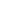 I Eliminacje Halowego Pucharu Polski

Dąbrówka Mała, 6-8 lutego 2015Wyniki konkursu (Results)
Konkurs nr 1 - N Mała Runda (RO) zwykły art. 238.2.1
(Competition No 1)M-ce
RankNazwa konia (numer)
Horse (Show reg. No)
Rasa/Kraj ur./Płeć/Rok ur./Paszport/Maść
Ojciec/Matka/Hodowca/Właściciel
Stud Book init./Country of birth/Sex/Year of birth/Passport/Color Code/Father/Mother/Breeder/OwnerZawodnik
Rider
Klub
ClubZawodnik
Rider
Klub
ClubPunktyCzasNagroda
PrizeM-ce
RankNazwa konia (numer)
Horse (Show reg. No)
Rasa/Kraj ur./Płeć/Rok ur./Paszport/Maść
Ojciec/Matka/Hodowca/Właściciel
Stud Book init./Country of birth/Sex/Year of birth/Passport/Color Code/Father/Mother/Breeder/OwnerZawodnik
Rider
Klub
ClubZawodnik
Rider
Klub
ClubPunktyCzasNagroda
Prize1ANTA MONIKA (54)MonikaPASIK050,62400 PLN1   wlkp / Polska / K / 2005 / - / Siwa / Pink Floyd / Ada Sara
   - / Karolina Ferenstein Kraśko    LKJ Gałkowo    LKJ Gałkowo050,62400 PLN2ERIS (177)InezLENDO052,76400 PLN2   SP / Polska / K / 2007 / - / Siwa / Bajou du Rouet hol. / Ex Lady/Cooper hol.
   - / Inez Lendo    LKJ Liski    LKJ Liski052,76400 PLN3DOLOMIT (193)JacekZAGOR052,79300 PLN3   SP / Polska / O / 2007 / - / Siwa / Bajou de Rouet / -
   - / Zbigniew Kowalewski    LKS Nadwiślanin Kwidzyn    LKS Nadwiślanin Kwidzyn052,79300 PLN4CONVERSE (22)StanisławPRZEDPEŁSKI053,40300 PLN4    
   - / DiM S.A.    JKS DiM    JKS DiM053,40300 PLN5NIRMETTE (79)MartynaRYNKIEWICZ053,75200 PLN5   SP / Polska / K / 2008 / - / GN / Hetman / Nagari
   - / Wojciech Rynkiewicz    LKS Gałkowo    LKS Gałkowo053,75200 PLN6LACETA (113)PovilasMIKIELSKAS054,15200 PLN6   - / - / - / 2008 / - / - 
       Lazdiju SC    Lazdiju SC054,15200 PLN7TEO (187)NerijusSIPAILA054,54150 PLN7   Trak / Litwa / O / 2006 / - / - / Gluchar / Liteksas
   - / Rimas Bajorinas    Litwa    Litwa054,54150 PLN8CENTROPLAST DINAR (43)AndrzejGŁOSKOWSKI054,61150 PLN8   SP / Polska / W / 2008 / - / GN / Qulester / Dixi
   - / Arkadiusz Chamczyk    KJ Agro Handel Śrem    KJ Agro Handel Śrem054,61150 PLN9DAN (50)MonikaPASIK054,72100 PLN9   SP / Polska / O / 2002 / - / Kaszt / Luron / Drama
   - / Maciej Zając    LKJ Gałkowo    LKJ Gałkowo054,72100 PLN10NADAL (110)IzabellaTOMASZEWSKA055,14100 PLN10    SJ Poster Piaseczno    SJ Poster Piaseczno055,14100 PLN11CALAMITY JANE (70)TomaszPATRON055,3080 PLN11   Old / Polska / K / 2007 / - / Kaszt / Carenzo / Fleur/Feragamo
       TKJ Grabówek    TKJ Grabówek055,3080 PLN12CARENZO (198)MonikaBECKER056,1880 PLN12   SP / Polska / W / 2007 / - / Kaszt / Maram / Celesta
   - / Monika Becker    SKJ Beckersport    SKJ Beckersport056,1880 PLN13CONTINIA (29)DawidCZARNECKI056,4560 PLN13   Mekl / Polska / Kobyła / 2008 / - / CGN / Continue / Diana
   - / Roman Siwek    KJ Contendros Barlinek    KJ Contendros Barlinek056,4560 PLN14NUBIS (59)DagmaraKACZMARCZYK056,8860 PLN14   WLKP / Polska / W / 2003 / - / Kaszt / Barasz / Nikandra/Dixieland
   - / Sławomir Kaczmarczyk    KJ Kaczmarczyk    KJ Kaczmarczyk056,8860 PLN15CONTENDROS (28)DawidCZARNECKI056,9350 PLN15   Hol / Polska / O / 2008 / - / GN / Contender / N-Libertina
   - / Roman Siwek    KJ Contendros Barlinek    KJ Contendros Barlinek056,9350 PLN16PIA VAN DE OBOLENSKY (147)TomaszMIŚKIEWICZ058,4550 PLN16   Westf / Niemcy / K / 2003 / - / Siwa / Cornet Obolensky / -
   - / Dariusz Miśkiewicz    LKS Nadwiślanin Kwidzyn    LKS Nadwiślanin Kwidzyn058,4550 PLN17DOLLAR DE NUEVO (53)MonikaPASIK058,615 PLN17   West / Polska / W / 2008 / - / GN / Dollar Du Murier / Lola II
   - / Aneta Kucharska    LKJ Gałkowo    LKJ Gałkowo058,615 PLN18QUEEN (2)PaulinaENDRASZKA058,985 PLN18   SP / Polska / K / 2000 / - / GN / Turbud Quirinus / Cybrola
   - / Ewa Endraszka    Sopocki Klub Jeździecki    Sopocki Klub Jeździecki058,985 PLN19DETROIT CL (63)PawełKALICIŃSKI059,105 PLN19   KWPN / Holandia / W / 2008 / - / GN / Douglas / -
   - / Piotr Kaliciński    WKJ    WKJ059,105 PLN20KAMELOT (74)KatarzynaTROJAŃCZYK059,285 PLN20   SP / Polska / W / 2004 / - / GN / Campari M / Katoda
   - / Katarzyna Trojańczyk    SSKJ Bobrowy Staw    SSKJ Bobrowy Staw059,285 PLN21LAPIS G-T (135)AntoniSTRZAŁKOWSKI059,525 PLN21   Han / Niemcy / O / 2008 / - / - / Stakkato Gold / Lady Lanssal/Landadel
   - / Piotr Strzałkowski    KJ Strzała Krubiczew    KJ Strzała Krubiczew059,525 PLN22ARKADIA (18)MarieJANEKOVIC (JM.2000)060,635 PLN22   SP / Polska / K / 2006 / - / CGN / Luron KWPN/Guidam sf / Arabeska wlkp/Arcus xx
   - / Borno Janekovic    KS Chojnów    KS Chojnów060,635 PLN23CZABRA (154)JanBOBIK060,645 PLN23   SP / Polska / K / 2006 / - / GN / Liban / Czara
   - / SK Nowielice    LKSW Dragon Nowielice    LKSW Dragon Nowielice060,645 PLN24HERBAS (180)MonikaLINKUTE060,735 PLN24   Trak / Litwa / W / 2003 / - / kara / Hemburgas / Chorejus
   - / Monika Linkute    Sports Club Tandemas    Sports Club Tandemas060,735 PLN25DON ESPADRON (51)MonikaPASIK061,065 PLN25   Trak / Polska / W / 2009 / - / Kaszt / Lord Oder I / Danija
   - / Maciej Pietras    LKJ Gałkowo    LKJ Gałkowo061,065 PLN26LADY CANTA (6)GrzegorzKUBIAK061,195 PLN26   SP / Polska / K / 2009 / - / GN / Cantanis hol/Cantus hol / Lady brand/Lad hol
   - / G.Kubiak A. Pachnik    Sobieski Jumping Team    Sobieski Jumping Team061,195 PLN27CALANDA (34)JuliaMICHALSKA061,475 PLN27   Hol / Niemcy / K / 2000 / - / CGN / Chambertin / Gaenseblume
       brak    brak061,475 PLN28DREAM ON (158)SławomirHARTMAN061,605 PLN28   KWPN / Holandia / W / 2008 / - / GN / Douglas / Arina
   - / Agnieszka Kwiatkowska    KJ Lotar Biskupiec    KJ Lotar Biskupiec061,605 PLN29ULISSES (82)TomaszWÓJTOWICZ061,8529   SP / Polska / W / 2008 / - / GN / Rammstein / Urabelle
   - / Tomasz Wójtowicz    WKJ Lublin    WKJ Lublin061,8530BELLA CONTENDRA (81)MarcinZAJĄC061,9430   SP / Polska / K / 2007 / - / GN / Contender Son / Bella Astra
   - / Marcin Zając    BPK    BPK061,9431CHAMONIX (141)MarekPAWLUCZUK062,0131   SP / Polska / K / 2007 / - / GN / Alcado / Coul Girl
   - / Katarzyna Pawluczuk    JKS U Robsonów    JKS U Robsonów062,0132QUEEN (114)AgnieszkaOLSZEWSKA062,3732   Hol / Niemcy / K / 2006 / - / GN / Quidam de Revel / Jasmin IV
   - / Monika Morsztyn    KJ Osadkowski    KJ Osadkowski062,3733SO COOL (185)MartynasSEILIUS062,4533   Baltic Hanover / Litwa / K / 2009 / - / - / Laposs / -
   - / Karolina Varnaite    Sport Club Tandemas    Sport Club Tandemas062,4534AARON 340 (12)StanisławPIĄTKOWSKI062,5834   Niem. Sport / Niemcy / W / 2004 / - / GN / Askari hol/Acord II hol / Fenja saks/Furinos han
   - / Proxima sp. z o. o.    SKJ Trawers Warszawa    SKJ Trawers Warszawa062,5835AROMAT (47)KlaudiaBULZACKA062,6335   - / - / W / - / - / Kaszt 
   - / Klaudia Bulzacka    Agro Aves Gajewniki    Agro Aves Gajewniki062,6336CARANDO 3 (132)JoannaCZYŻ062,7136    
   - / Andrzej Czyż    Largo S.A. Warszawa    Largo S.A. Warszawa062,7137TASMAN 8 (197)MaciejMICHALSKI062,7737   SP / Polska / W / 2001 / - / GN / Rubin / Tanta
   - / Piotr Michalski    BPK    BPK062,7738EVERDI (208)DawidKUBIAK062,9338    Sobieski Jumping Team    Sobieski Jumping Team062,9339CALVI (72)TomaszPATRON062,9939   xx / Polska / W / 2009 / - / GN / Zarewitz / Cavanaste/Specjal Power
       TKJ Grabówek    TKJ Grabówek062,9940BE MY LOVER (19)MichałKRZEMIEŃ (J.1998)063,0640   Old / Francja / W / 2004 / - / GN / Baloubet du Rouet sf/Galoubet / Quadrophenia de L'eu/Jus de Po
   - / Cyberbajt sp z o.o.    BPK    BPK063,0641BELLADINA (204)KrzysztofOKŁA064,0041    Kielecki klub Jeździcki    Kielecki klub Jeździcki064,0042CANION (94)DominikaBACH064,3042   SP / Polska / O / 2008 / - / GN / Baldini II / Chelsea
   - / Mirosław Bach    SKJ Sopot    SKJ Sopot064,3043DAMBIS-J (10)AleksandraMADEJ064,4543   SP / Polska / O / 2004 / - / Kaszt / Qumball BWP/Kimball BWP / Dambarta xx/Miami Prince xx
   - / Grażyna Madej    KJ Strzała Krubiczew    KJ Strzała Krubiczew064,4544NAKITA (91)MałgorzataCISZEK-LEWICKA064,4744   - / - / - / 2008 / - / - 
       KJ Czahary Pogorzelica    KJ Czahary Pogorzelica064,4745DELANO (90)MarekLEWICKI064,7245   - / - / - / 2008 / - / - 
       KJ Czahary Pogorzelica    KJ Czahary Pogorzelica064,7246CANALETTO (153)TomaszMIELCAREK065,1546   Hol / Niemcy / W / 2007 / - / GN / Larius W / Elise
   - / Waldemar Zientek    JKS Sokóle    JKS Sokóle065,1547ZANZIBAR (75)KajaSOSNOWSKA065,3347   KWPN / Holandia / W / 2004 / - / GN / Ferro / Folinda
   - / Kaja Sosnowska    Kielecki Klub Jeździecki    Kielecki Klub Jeździecki065,3348INDI (176)DawidKUBIAK065,3848    Sobieski Jumping Team    Sobieski Jumping Team065,3849CELIC (179)MonikaVALUNATITE065,4349   DCK / Dania / W / 2007 / - / Siwa / Camelot / -
   - / Monika Valunatite    Sports Club Tandemas    Sports Club Tandemas065,4350AKIRA (48)PatrykWŁODARCZYK065,8550   - / - / K / - / - / GN 
   - / Patryk Włodarczyk    Agro Aves Gajewniki    Agro Aves Gajewniki065,8551NACORD MELLONI (102)WojciechWOJCIANIEC065,9451   - / Niemcy / O / 2009 / - / GN / Nabab de Reve / Oberlina
       BPK    BPK065,9452QUIDAM'S DIAMOND (136)AntoniSTRZAŁKOWSKI065,9952   - / - / O / - / - / - / Quidam's Rubin / -
       KJ Strzała Krubiczew    KJ Strzała Krubiczew065,9953ESTORIL FORTUNA (131)ŁukaszAPPEL066,6553   KWPN / Holandia / O / 2009 / - / GN / Harley VDL / Varea Fortuna
   - / Dorota Zieniewicz    BPK    BPK066,6554CASSITO DEL DIABLO (210)ValeryLYSKOVKA066,8854    Indeco Szarek    Indeco Szarek066,8855CHICHARITO BLUE (203)KrzysztofOKŁA066,9855    Kielecki klub Jeździcki    Kielecki klub Jeździcki066,9856BEGONIA (111)KajaGÓRECKA067,0256   SP / Polska / K / 2006 / - / GN / Niels / Bianka
   - / Magdalena Górecka    JKS U Robsonów    JKS U Robsonów067,0257OSADKOWSKI BORODIN (117)AgnieszkaOLSZEWSKA067,0657   KWPN / Holandia / W / 2006 / - / Siwa / King Kolibri / -
   - / Monika Morsztyn    KJ Osadkowski    KJ Osadkowski067,0658I LOVE YOU DU BEAUMONT (170)DawidKUBIAK067,1358    Sobieski Jumping Team    Sobieski Jumping Team067,1359HALIFAX VAN DE HEFFINCK (38)ZuzannaNOWAKOWSKA067,5259   BWP / Belgia / W / 2007 / - / Siwa / Cabrio vav de Heffinck / Wiewie van de Heffinck
   - / Makrum Jumping Team    KS Centurion Zaręby    KS Centurion Zaręby067,5260CANDY KISS (68)TomaszPATRON067,9060   Old / Polska / K / 2007 / - / kara / Carenzo / Lotte Levantos
       TKJ Grabówek    TKJ Grabówek067,9061CORINJO Z (160)SławomirHARTMAN068,1761   SP / Polska / W / 2007 / - / GN / Corinjo / Colexa Z
   - / Agnieszka Kwiatkowska    KJ Lotar Biskupiec    KJ Lotar Biskupiec068,1762CHACCO AMICOR (157)JanBOBIK068,7062   Old / Niemcy / O / 2009 / - / Kasztan / Chaco Blue / Quickcent
   - / Zdzisłąw Mikuła    LKSW Dragon Nowielice    LKSW Dragon Nowielice068,7063ESKORIAL (7)GrzegorzKUBIAK068,9663   SP / Polska / W / 2009 / - / Siwa / Clinton I hol/Corrado I hol / Espoir han/Espri I han
   - / Dagmara Florkiewicz    Sobieski Jumping Team    Sobieski Jumping Team068,9664ALONSO (188)NerijusSIPAILA169,3164   Hol / Niemcy / W / 2008 / - / - / Aragorn / Rheinnsberg
   - / Nerijus Sipaila    Litwa    Litwa169,3165CASABLANCA (44)AdamGRZEGORZEWSKI169,7065   SP / Polska / K / 2008 / - / GN 
   - / Andrzej Kubik    KJ Agro-Aves Gajewniki    KJ Agro-Aves Gajewniki169,7066CHATARO (92)OlgaŚWIĄTKOWSKA169,8066   - / - / - / 2008 / - / - 
       LKS Nadwiślanin Kwidzyn    LKS Nadwiślanin Kwidzyn169,8067GEORGIA (62)PawełKALICIŃSKI170,5167   SP / Polska / K / 2007 / - / Siwa / Bajou du Route / -
   - / Michał Nojman    WKJ    WKJ170,5168PARNASSUS (45)AndrzejGŁOSKOWSKI171,7068   - / - / O / - / - / GN 
   - / Piotr Wilczewski    KJ Agro Handel Śrem    KJ Agro Handel Śrem171,7069TINTA (125)RobertHESTKOWSKI171,9969   SP / Polska / K / 2000 / - / GN / Elwis / Tina/Tin Rocco
   - / Robert hestkowski    JKS U robsonów    JKS U robsonów171,9970LUKIER (52)MonikaPASIK455,0070   SP / Polska / W / 2008 / - / GN / Iloczyn / Lambada
   - / Karolina Ferenstein Kraśko    LKJ Gałkowo    LKJ Gałkowo455,0071ESTRELLA (166)DariusAKELIS455,3971   LTU / Litwa / K / 2007 / - / Gn / Rassvet/Reitor / Era/Charitonas
   - / Darius Akelis    BPK    BPK455,3972BRUKSELA (83)TomaszWÓJTOWICZ456,9772   SP / Polska / K / 2008 / - / GN / Byflower / Palermo
   - / Tomasz Wójtowicz    WKJ Lublin    WKJ Lublin456,9773CANTURO I (162)MartaHEJGER457,0273   Hol / Niemcy / O / 2003 / - / GN / Canturo / G-Habima
   - / Łukasz Wilczewski    JKS Narew Różan    JKS Narew Różan457,0274ARMSTRONG (49)KarolinaFERENSTEIN-KRAŚKO458,8574   Hol / Niemcy / W / 2004 / - / GN / Alboretto / Kyara/Calido I
   - / Karolina Ferenstein Kraśko    LKJ Gałkowo    LKJ Gałkowo458,8575LUKA (87)AnnaRĘBISZ461,1375   SP / Polska / W / 2009 / - / GN / Karbon / Luanda
   - / Andrzej Felski    BPK    BPK461,1376CALDERO (189)NerijusSIPAILA461,4076   Hol / Niemcy / W / 2008 / - / - / Crawford / Cornetto
   - / Nerijus Sipaila    Litwa    Litwa461,4077RASTA ROCKETT TM EX ROYAL RUBY (76)KarolNIEMCZUK461,4377   NRPS / Holandia / W / 2002 / - / Kaszt / Rubiquil / -
   - / Andrzej Okła    Kielecki Klub Jeździecki    Kielecki Klub Jeździecki461,4378DOMINGO S (105)AndrzejOPŁATEK463,8178    KJ Heaa    KJ Heaa463,8179DIGITAL (209)BartoszSZEWCZYK464,9679    BPK    BPK464,9680NONTENDRA MELLONI (101)WojciechWOJCIANIEC465,0780   Westf / Niemcy / K / 2009 / - / - / Numero One / -
   - / Pro-Fur    BPK    BPK465,0781GALAKTYKA (9)MichałKUBIAK466,0281   SP / Polska / K / 2009 / - / Kara / Clinton I hol/Corrado I hol / Gama sp/Palegro westf
   - / Grzegorz Kubiak    Sobieski Jumping Team    Sobieski Jumping Team466,0282KENIA (119)WeronikaKORZENIOWSKA466,0482   wlkp / Polska / K / 2002 / - / GN / Mabant / Karima
   - / ATTIS P.P.ROL    KJ Osadkowski    KJ Osadkowski466,0483ELINE (165)DariusAKELIS466,4483   LTU / LITWA / K / 2009 / - / GN / Shandor / Era
   - / Darius Akelis    BPK    BPK466,4484LIMONKA (58)DagmaraKACZMARCZYK466,4784   Trak / Polska / K / 2006 / - / kaszt / Grey / Legumina
   - / Sławomir Kaczmarczyk    KJ Kaczmarczyk    KJ Kaczmarczyk466,4785DISCOVER-S (64)PawełKALICIŃSKI466,8685   KWPN / Holandia / W / 2008 / - / GN / Zacharov / Zally
   - / Piotr Kaliciński    WKJ    WKJ466,8686APOLLO'S (57)KarolinaSĘKALSKA466,9186   KWPN / Holandia / W / 2005 / - / GN / Indoctro / Ratharina
   - / Karolina Sękalska    BPK    BPK466,9187NINTO CHICO (173)DawidKUBIAK467,3387   West / Niemcy / W / 2008 / - / GN / Nintender / Stutbuch I Charmon
   - / Sławomir Miąsko    Sobieski Jumping Team    Sobieski Jumping Team467,3388PASTORAŁKA (85)PiotrELMINOWSKI467,7088   WLKP / Polska / K / 2006 / - / Siwa / Helanis / Pika/Pigmalion
   - / Edmund Lazarewicz    Dom Koni Lazar    Dom Koni Lazar467,7089PRESTIGE (31)DawidCZARNECKI467,7889   SP / Polska / O / 2009 / - / Siwa 
   - / Roman Siwek    KJ Contendros Barlinek    KJ Contendros Barlinek467,7890HARLEKIN (121)PaulinaWESKA468,0490   wlkp / Polska / W / - / - / GN / Etos / Heroina
   - / ATTIS P.P.ROL    KJ Osadkowski    KJ Osadkowski468,0491CALERO Z (205)AleksandraKOZANECKA468,1591   Z / Holandia / W / 2009 / - / GN / Cicero van Paemel / Shanon
   - / Paweł Kozanecki    KJ Szumawa Bobrowiec    KJ Szumawa Bobrowiec468,1592TOPAZ (65)ZofiaMIGDALSKA569,8492   Małopolska / Polska / O / 2005 / - / GN / Efekt / Tamaria
       WKJ    WKJ569,8493NEVER LOSE (206)NataliaKRUPA570,2993    SJ Poster Piaseczno    SJ Poster Piaseczno570,2994JAMAICA VAN'T VALKENHOF (17)LisaCHRZANOWSKA570,8794   BWP / Belgia / K / 2009 / - / GN / Nonstop BWP/Darco BWP / Euforie BWP/Lambada van Berken
   - / Monika Chrzanowski    BPK    BPK570,8795GREEN DAY (207)KarolinaCHIMKOWSKA571,4395   SP / Polska / O / 2007 / - / GN / Maximus/Carlon / Greta/Hartland
       KS Chojnów    KS Chojnów571,4396CUIDAM DE VRENDT (195)JacekZAGOR779,6496   KWPN / Holandia / W / 2007 / - / Kaszt / Quidam de Revel / Lux
   - / Janusz Branicki    LKS Nadwiślanin Kwidzyn    LKS Nadwiślanin Kwidzyn779,6497BOHEMIAN RAPSODY (25)StanisławPRZEDPEŁSKI780,8897    
   - / DiM S.A.    JKS DiM    JKS DiM780,8898CALIDOS (97)LudmiłaSIERGIEJ860,9498   Hol / Niemcy / O / 2008 / - / Siwa / Calido I / Komtess VI
   - / Łukasz Wyszkowski    JKS Salio    JKS Salio860,9499CHEKKER "W" (196)GloriaCIBA862,7499   SP / Polska / W / 2005 / - / GN / Grandie / Chałtura
   - / Danuta Cibo    KJ Aromer    KJ Aromer862,74100NEED FOR SPIED (181)MonikaLINKUTE864,15100   Hol / Niemcy / W / 2009 / - / kara / Nekton / -
   - / Monika Linkute    Sports Club Tandemas    Sports Club Tandemas864,15101PRIMAVERA (112)EgleBRAZAUSKAITE866,64101   - / - / - / 2007 / - / - 
       Lazdiju SC    Lazdiju SC866,64102W L (36)ValdasURBONAS868,78102   Baltic Hanoverian / Litwa / K / 2006 / - / GN / Big Star / Wuxi
   - / Valdas Urbonas    Lankupiai    Lankupiai868,78103NOTARIS (126)RobertHESTKOWSKI971,56103   SP / Polska / W / 1998 / - / GN / Turbud Quirinus / Nelba
   - / Robert Hestkowski    JKS U robsonów    JKS U robsonów971,56104DAGOBERT (175)WojciechSTASIUK971,72104    WKJ Lublin    WKJ Lublin971,72105LAUR (146)TomaszMIŚKIEWICZ1074,42105   SP / Polska / W / 2007 / - / GN / For Keeps / La Jana
   - / Dariusz Miśkiewicz    LKS Nadwiślanin Kwidzyn    LKS Nadwiślanin Kwidzyn1074,42106BANDOLINE (37)ZuzannaNOWAKOWSKA1089,61106   KWPN / Holandia / K / 2006 / - / GN / Carolus II / Najadiene
   - / SAE sp z o.o.    KS Centurion Zaręby    KS Centurion Zaręby1089,61107AKTIW (122)AleksandraPOLAK1664,32107   wlkp / Polska / W / - / - / GN / Lider / Austria
   - / ATTIS P.P.ROL    KJ Osadkowski    KJ Osadkowski1664,32108RAF LIDER (128)KlaudiaSUCHOŻEBRSKA1769,05108   wlkp / Polska / O / 2008 / - / GN / Lider / Rafa
   - / Krzysztof Suchożebrski    Szwadron Jazdy RP Stara Miłosna    Szwadron Jazdy RP Stara Miłosna1769,05109UP TO DATE (14)JuliaOSTROWSKA (J.1998)1994,50109   KWPN / Holandia / W / 2001 / - / GN / Larino KWPN/Concorde KWPN / Kilanda KWPN/Boreas KWPN
   - / Anna Stupkiewicz-Ostrowska    Polski Polo Klub    Polski Polo Klub1994,50BUNT (161)AgnieszkaULJANOWSKAelim   - / - / W / - / - / GN 
       KJ Strzała Krubiczew    KJ Strzała KrubiczewelimARON (124)WiktoriaCHEŁCHOWSKAelim   SP / Polska / W / 2006 / - / - / Leonardo Da Vinci / Arina
       JKS U robsonów    JKS U robsonówelimOSADKOWSKI ASHVILLE (120)PaulinaWESKAelim   KWPN / Holandia / W / - / - / GN / Lux / Taylor
   - / ATTIS P.P.ROL    KJ Osadkowski    KJ OsadkowskielimSędzia główny
(President of Ground Jury):

Agata Jarzycka-StefańskaGospodarz toru:


Szymon TarantI Eliminacje Halowego Pucharu Polski

Dąbrówka Mała, 6-8 lutego 2015Wyniki konkursu (Results)
Konkurs nr 3 - C O wzrastającym stopniu trudności z Jokerem art. 269.5
(Competition No 3)M-ce
RankNazwa konia (numer)
Horse (Show reg. No)
Rasa/Kraj ur./Płeć/Rok ur./Paszport/Maść
Ojciec/Matka/Hodowca/Właściciel
Stud Book init./Country of birth/Sex/Year of birth/Passport/Color Code/Father/Mother/Breeder/OwnerZawodnik
Rider
Klub
ClubZawodnik
Rider
Klub
ClubPunktyCzasNagroda
PrizeM-ce
RankNazwa konia (numer)
Horse (Show reg. No)
Rasa/Kraj ur./Płeć/Rok ur./Paszport/Maść
Ojciec/Matka/Hodowca/Właściciel
Stud Book init./Country of birth/Sex/Year of birth/Passport/Color Code/Father/Mother/Breeder/OwnerZawodnik
Rider
Klub
ClubZawodnik
Rider
Klub
ClubPunktyCzasNagroda
Prize1QUIDAM'S DIAMOND (136)AntoniSTRZAŁKOWSKI6552,40600 PLN1   - / - / O / - / - / - / Quidam's Rubin / -
       KJ Strzała Krubiczew    KJ Strzała Krubiczew6552,40600 PLN2ROTEMAS (168)DariusAKELIS6554,03500 PLN2   LTU / Litwa / W / 2005 / - / GN / Rassvet/Reitor / Era/Charitonas
   - / Darius Akelis    BPK    BPK6554,03500 PLN3DELANO (90)MarekLEWICKI6556,83400 PLN3   - / - / - / 2008 / - / - 
       KJ Czahary Pogorzelica    KJ Czahary Pogorzelica6556,83400 PLN4GRACJA (3)PaulinaENDRASZKA6557,13300 PLN4   SP / Polska / K / 2006 / - / GN / NN / NN
   - / Ewa Endraszka    Sopocki Klub Jeździecki    Sopocki Klub Jeździecki6557,13300 PLN5CARPEDIEM (15)JuliaOSTROWSKA (J.1998)6561,60200 PLN5   Hol / Niemcy / O / 2002 / - / GN / Coriano hol/Corrado I hol / Divola hol/Caletto I hol
   - / Anna Stupkiewicz-Ostrowska    Polski Polo Klub    Polski Polo Klub6561,60200 PLN6LION (93)DominikaBACH6561,93100 PLN6   SP / Polska / W / 2007 / - / GN / Empire / Linda
   - / Mirosłąaw Bach    SKJ Sopot    SKJ Sopot6561,93100 PLN7CALIDOS (97)LudmiłaSIERGIEJ6460,1250 PLN7   Hol / Niemcy / O / 2008 / - / Siwa / Calido I / Komtess VI
   - / Łukasz Wyszkowski    JKS Salio    JKS Salio6460,1250 PLN8HELP ME BOY DU PETITE VIVIER (16)LisaCHRZANOWSKA6465,0550 PLN8   BWP / Belgia / W / 2007 / - / siwa / Blue Boy BWP/Poor Boy reń / Trust Me du Petite Vivier/Nons
   - / Monika Chrzanowski    BPK    BPK6465,0550 PLN9KASANDRA (13)GabrielaDRÓZD6362,569   SP / Polska / K / 2005 / - / siwa / Cavallo hol/Corrado I hol / Kamena sp/Alagos xx
   - / Adam Drózd    KJ Aldragho Piaseczno    KJ Aldragho Piaseczno6362,5610PRESTIGE (31)DawidCZARNECKI6265,3310   SP / Polska / O / 2009 / - / Siwa 
   - / Roman Siwek    KJ Contendros Barlinek    KJ Contendros Barlinek6265,3311CONTINIA (29)DawidCZARNECKI6061,2611   Mekl / Polska / Kobyła / 2008 / - / CGN / Continue / Diana
   - / Roman Siwek    KJ Contendros Barlinek    KJ Contendros Barlinek6061,2612SCRABBLE A (89)MarekLEWICKI5853,2312   - / - / - / 2009 / - / - 
       KJ Czahary Pogorzelica    KJ Czahary Pogorzelica5853,2313ASESOR (8)MichałKUBIAK5853,9813   SP / Polska / O / 2004 / - / Kaszt / Sir Neel BWP/Darco BWP / Andora sp/Faust Z
   - / Grzegorz Kubiak & Anna Jones    Sobieski Jumping Team    Sobieski Jumping Team5853,9814REILIS (167)DariusAKELIS5649,8514    BPK    BPK5649,8515LANDLIEBE JO WE (96)LudmiłaSIERGIEJ5664,9115   West / Niemcy / K / 2007 / - / GN / Landlob / Findra
   - / Łukasz Wyszkowski    JKS Salio    JKS Salio5664,9116CUIDAM DE VRENDT (195)JacekZAGOR5056,0116   KWPN / Holandia / W / 2007 / - / Kaszt / Quidam de Revel / Lux
   - / Janusz Branicki    LKS Nadwiślanin Kwidzyn    LKS Nadwiślanin Kwidzyn5056,0117NAKITA (91)MałgorzataCISZEK-LEWICKA4682,0517   - / - / - / 2008 / - / - 
       KJ Czahary Pogorzelica    KJ Czahary Pogorzelica4682,0518URIAS (56)GabrielGŁUSEK4360,1918   KWPN / Holandia / W / 2001 / - / GN / Indoctro / Ebilithya
   - / Gabriel Głusek4360,1919CHATARO (92)OlgaŚWIĄTKOWSKA4369,4019   - / - / - / 2008 / - / - 
       LKS Nadwiślanin Kwidzyn    LKS Nadwiślanin Kwidzyn4369,4020ULISSES (82)TomaszWÓJTOWICZ4260,7220   SP / Polska / W / 2008 / - / GN / Rammstein / Urabelle
   - / Tomasz Wójtowicz    WKJ Lublin    WKJ Lublin4260,7221DON ESPADRON (51)MonikaPASIK4271,4521   Trak / Polska / W / 2009 / - / Kaszt / Lord Oder I / Danija
   - / Maciej Pietras    LKJ Gałkowo    LKJ Gałkowo4271,4522LAPIS G-T (135)AntoniSTRZAŁKOWSKI3775,3822   Han / Niemcy / O / 2008 / - / - / Stakkato Gold / Lady Lanssal/Landadel
   - / Piotr Strzałkowski    KJ Strzała Krubiczew    KJ Strzała Krubiczew3775,3823GALAKTYKA (9)MichałKUBIAK3677,2123   SP / Polska / K / 2009 / - / Kara / Clinton I hol/Corrado I hol / Gama sp/Palegro westf
   - / Grzegorz Kubiak    Sobieski Jumping Team    Sobieski Jumping Team3677,2124LIGHTNING 100 (11)MichałPIĄTKOWSKI2561,1324   Hol / Niemcy / W / 2008 / - / GN / Landos hol/Lord hol / Popstar hol/Carpaccio hol
   - / Proxima sp. z o. o.    SKJ Trawers Warszawa    SKJ Trawers Warszawa2561,1325LACETA (113)PovilasMIKIELSKAS2561,2325   - / - / - / 2008 / - / - 
       Lazdiju SC    Lazdiju SC2561,2326W L (36)ValdasURBONAS1961,1726   Baltic Hanoverian / Litwa / K / 2006 / - / GN / Big Star / Wuxi
   - / Valdas Urbonas    Lankupiai    Lankupiai1961,17CANALETTO (153)TomaszMIELCAREKrez   Hol / Niemcy / W / 2007 / - / GN / Larius W / Elise
   - / Waldemar Zientek    JKS Sokóle    JKS SokólerezSędzia główny
(President of Ground Jury):

Agata Jarzycka-StefańskaGospodarz toru:


Szymon TarantI Eliminacje Halowego Pucharu Polski

Dąbrówka Mała, 6-8 lutego 2015Wyniki konkursu (Results)
Konkurs nr 4 - C Średnia Runda zwykły art. 238.2.1
(Competition No 4)M-ce
RankNazwa konia (numer)
Horse (Show reg. No)
Rasa/Kraj ur./Płeć/Rok ur./Paszport/Maść
Ojciec/Matka/Hodowca/Właściciel
Stud Book init./Country of birth/Sex/Year of birth/Passport/Color Code/Father/Mother/Breeder/OwnerZawodnik
Rider
Klub
ClubZawodnik
Rider
Klub
ClubPunktyCzasNagroda
PrizeM-ce
RankNazwa konia (numer)
Horse (Show reg. No)
Rasa/Kraj ur./Płeć/Rok ur./Paszport/Maść
Ojciec/Matka/Hodowca/Właściciel
Stud Book init./Country of birth/Sex/Year of birth/Passport/Color Code/Father/Mother/Breeder/OwnerZawodnik
Rider
Klub
ClubZawodnik
Rider
Klub
ClubPunktyCzasNagroda
Prize1BURSZTYN (191)JacekZAGOR049,88800 PLN1   SP / Polska / W / 2004 / - / Kaszt / Luron / Boliwia
   - / Roman Ferenc    LKS Nadwiślanin Kwidzyn    LKS Nadwiślanin Kwidzyn049,88800 PLN2DIANA (30)DawidCZARNECKI055,37700 PLN2   Mekl / Niemcy / Kobyła / 2002 / - / SGN / Duros 3471 / N-Libertina
   - / Roman Siwek    KJ Contendros Barlinek    KJ Contendros Barlinek055,37700 PLN3PIA VAN DE OBOLENSKY (147)TomaszMIŚKIEWICZ055,79600 PLN3   Westf / Niemcy / K / 2003 / - / Siwa / Cornet Obolensky / -
   - / Dariusz Miśkiewicz    LKS Nadwiślanin Kwidzyn    LKS Nadwiślanin Kwidzyn055,79600 PLN4KEMBALL (140)CezaryKALINOWSKI056,05500 PLN4   - / - / O / - / - / - 
       KJ Strzała Krubiczew    KJ Strzała Krubiczew056,05500 PLN5CENTROPLAST DINAR (43)AndrzejGŁOSKOWSKI056,32400 PLN5   SP / Polska / W / 2008 / - / GN / Qulester / Dixi
   - / Arkadiusz Chamczyk    KJ Agro Handel Śrem    KJ Agro Handel Śrem056,32400 PLN6ANTA MONIKA (54)MonikaPASIK056,66300 PLN6   wlkp / Polska / K / 2005 / - / Siwa / Pink Floyd / Ada Sara
   - / Karolina Ferenstein Kraśko    LKJ Gałkowo    LKJ Gałkowo056,66300 PLN7CALIENTE (190)NerijusSIPAILA057,14200 PLN7   Hol / Niemcy / W / 2007 / - / - / Cormint / Cascavelle
   - / Nerijus Sipaila    Litwa    Litwa057,14200 PLN8LIFE IS LIFE (178)MonikaVALUNATITE057,20100 PLN8   DCK / Dania / W / 2007 / - / - / Linardo / -
   - / Monika Valunatite    Sports Club Tandemas    Sports Club Tandemas057,20100 PLN9SCRABBLE A (89)MarekLEWICKI059,0315 PLN9   - / - / - / 2009 / - / - 
       KJ Czahary Pogorzelica    KJ Czahary Pogorzelica059,0315 PLN10OBLADA (152)TomaszMIELCAREK059,4615 PLN10   Hol / Niemcy / K / 2007 / - / Siwa / Clarimo / Olana B
   - / Waldemar Zientek    JKS Sokóle    JKS Sokóle059,4615 PLN11CANION (94)DominikaBACH060,0415 PLN11   SP / Polska / O / 2008 / - / GN / Baldini II / Chelsea
   - / Mirosław Bach    SKJ Sopot    SKJ Sopot060,0415 PLN12OSADKOWSKI BORODIN (117)AgnieszkaOLSZEWSKA060,1315 PLN12   KWPN / Holandia / W / 2006 / - / Siwa / King Kolibri / -
   - / Monika Morsztyn    KJ Osadkowski    KJ Osadkowski060,1315 PLN13ARKADIA (18)MarieJANEKOVIC (JM.2000)060,6415 PLN13   SP / Polska / K / 2006 / - / CGN / Luron KWPN/Guidam sf / Arabeska wlkp/Arcus xx
   - / Borno Janekovic    KS Chojnów    KS Chojnów060,6415 PLN14SKYLINE (138)JaninaSTRZAŁKOWSKA060,8715 PLN14   - / - / K / - / - / - 
       KJ Strzała Krubiczew    KJ Strzała Krubiczew060,8715 PLN15ALONSO (188)NerijusSIPAILA060,9315 PLN15   Hol / Niemcy / W / 2008 / - / - / Aragorn / Rheinnsberg
   - / Nerijus Sipaila    Litwa    Litwa060,9315 PLN16AARON 340 (12)StanisławPIĄTKOWSKI061,1415 PLN16   Niem. Sport / Niemcy / W / 2004 / - / GN / Askari hol/Acord II hol / Fenja saks/Furinos han
   - / Proxima sp. z o. o.    SKJ Trawers Warszawa    SKJ Trawers Warszawa061,1415 PLN17LIGHT MY FIRE 7 (104)AndrzejOPŁATEK061,3215 PLN17   westf / Niemcy / K / 2005 / - / GN / Lenardo / Loreen
   - / Andrzej Opłatek    KJ Heaa    KJ Heaa061,3215 PLN18CONTENDROS (28)DawidCZARNECKI062,2215 PLN18   Hol / Polska / O / 2008 / - / GN / Contender / N-Libertina
   - / Roman Siwek    KJ Contendros Barlinek    KJ Contendros Barlinek062,2215 PLN19LEON Q (134)AntoniSTRZAŁKOWSKI063,0215 PLN19   - / - / W / - / - / - 
       KJ Strzała Krubiczew    KJ Strzała Krubiczew063,0215 PLN20GOLDIK GIRL (174)AleksandraWIĘCKOWSKA063,2115 PLN20    BPK    BPK063,2115 PLN21AL-GRAN-LAND P (95)HubertPOLOWCZYK063,6815 PLN21   SP / Polska / O / 2006 / - / GN / Landos II / Aloette P
   - / Hubert Polowczyk    JKS Salio    JKS Salio063,6815 PLN22PARNASSUS (45)AndrzejGŁOSKOWSKI063,8815 PLN22   - / - / O / - / - / GN 
   - / Piotr Wilczewski    KJ Agro Handel Śrem    KJ Agro Handel Śrem063,8815 PLN23LION (93)DominikaBACH063,9015 PLN23   SP / Polska / W / 2007 / - / GN / Empire / Linda
   - / Mirosłąaw Bach    SKJ Sopot    SKJ Sopot063,9015 PLN24QUINN (107)KrzysztofLUDWICZAK064,0824    KJ Heaa    KJ Heaa064,0825OKARINO (41)AdamGRZEGORZEWSKI064,1025   SP / Polska / W / 2007 / - / GN / Pavarotti Van De Helle / Obella
   - / Sylwia Grzegorzewska    KJ Agro-Aves Gajewniki    KJ Agro-Aves Gajewniki064,1026ARMSTRONG (49)KarolinaFERENSTEIN-KRAŚKO064,4526   Hol / Niemcy / W / 2004 / - / GN / Alboretto / Kyara/Calido I
   - / Karolina Ferenstein Kraśko    LKJ Gałkowo    LKJ Gałkowo064,4527CHAPEAU 10 (201)StanisławPRZEDPEŁSKI064,9427   old / Niemcy / K / 2006 / - / kaszt / Chacco-Blue / Depardienne
       JKS DiM    JKS DiM064,9428BEAU MOLGA (61)PawełKALICIŃSKI065,4728   KWPN / Holandia / K / 2006 / - / Kaszt / Quidam de Revel / -
   - / Piotr Kaliciński    WKJ    WKJ065,4729WINNETOU (133)AntoniSTRZAŁKOWSKI065,8329   - / - / W / - / - / - / Rhodium / -
       KJ Strzała Krubiczew    KJ Strzała Krubiczew065,8330TORPEDO DES FORETS (42)AdamGRZEGORZEWSKI066,3430   SF / Francja / K / 2007 / - / GN / Arthur V / Flower Des Forets
   - / Damienn Manitta    KJ Agro-Aves Gajewniki    KJ Agro-Aves Gajewniki066,3431QUITE DONALDSON (130)ŁukaszAPPEL067,2031   Hol / Niemcy / O / 2006 / - / GN / Quidam de Revel / I-Raletta
   - / Firma Raport    BPK    BPK067,2032HALIFAX VAN DE HEFFINCK (38)ZuzannaNOWAKOWSKA068,2432   BWP / Belgia / W / 2007 / - / Siwa / Cabrio vav de Heffinck / Wiewie van de Heffinck
   - / Makrum Jumping Team    KS Centurion Zaręby    KS Centurion Zaręby068,2433WERELD OVIDIUS (192)JacekZAGOR169,3233   KWPN / Holandia / K / 2003 / - / GN / Ovidius / Heartbreaker
       LKS Nadwiślanin Kwidzyn    LKS Nadwiślanin Kwidzyn169,3234ZAGATO (184)MarikaSŁOWIŃSKA375,3834   - / - / W / - / - / - 
       SK Ciekocinko    SK Ciekocinko375,3835CODETIA VDL (88)MarekLEWICKI452,0635   - / - / - / 2007 / - / - 
       KJ Czahary Pogorzelica    KJ Czahary Pogorzelica452,0636REILIS (167)DariusAKELIS452,8436    BPK    BPK452,8437NELA (80)MartynaRYNKIEWICZ454,8837   SP / Polska / K / 2007 / - / Siwa / Castillo / Nutka
   - / Wojciech Rynkiewicz    LKS Gałkowo    LKS Gałkowo454,8838BANGKOK (71)TomaszPATRON456,5038   Hol / Niemcy / W / 2001 / - / GN / Lancer II / Butterfly/Ferndando
       TKJ Grabówek    TKJ Grabówek456,5039ERIS (177)InezLENDO456,8739   SP / Polska / K / 2007 / - / Siwa / Bajou du Rouet hol. / Ex Lady/Cooper hol.
   - / Inez Lendo    LKJ Liski    LKJ Liski456,8740KASANDRA (13)GabrielaDRÓZD457,4640   SP / Polska / K / 2005 / - / siwa / Cavallo hol/Corrado I hol / Kamena sp/Alagos xx
   - / Adam Drózd    KJ Aldragho Piaseczno    KJ Aldragho Piaseczno457,4641QUEEN (2)PaulinaENDRASZKA458,1641   SP / Polska / K / 2000 / - / GN / Turbud Quirinus / Cybrola
   - / Ewa Endraszka    Sopocki Klub Jeździecki    Sopocki Klub Jeździecki458,1642CALOMA MELLONI (99)WojciechWOJCIANIEC458,5242   - / Polska / K / 2009 / - / Siwa / Cavalier / San Patrignano Mist / Paloma
       BPK    BPK458,5243ESTRELLA (166)DariusAKELIS459,3843   LTU / Litwa / K / 2007 / - / Gn / Rassvet/Reitor / Era/Charitonas
   - / Darius Akelis    BPK    BPK459,3844FARMER (156)JanBOBIK460,5344   SP / Polska / O / 2008 / - / GN / Rovetto / Feola
   - / SK Nowielice    LKSW Dragon Nowielice    LKSW Dragon Nowielice460,5345NINTO CHICO (173)DawidKUBIAK460,5845   West / Niemcy / W / 2008 / - / GN / Nintender / Stutbuch I Charmon
   - / Sławomir Miąsko    Sobieski Jumping Team    Sobieski Jumping Team460,5846DOMINGO S (105)AndrzejOPŁATEK461,2946    KJ Heaa    KJ Heaa461,2947CALINGKA (33)AleksandraKOZANECKA461,3047   KWPN / Holandia / Kobyła / 2007 / - / Siwa / Cardento / Trojka
   - / Archipp Kozanecki sp.j.    KJ Szumawa Bobrowiec    KJ Szumawa Bobrowiec461,3048ASER (32)HerbertSZRAJER462,3748   PKSP / Polska / O / 2007 / - / CGN / Imequyl / Astra
   - / Andrzej Stelmach    Kielecki Klub Jeździecki    Kielecki Klub Jeździecki462,3749CONVERSE (22)StanisławPRZEDPEŁSKI462,6049    
   - / DiM S.A.    JKS DiM    JKS DiM462,6050HYMNE DO (40)AndrzejGŁOSKOWSKI462,6650   BWP / Belgia / K / 2007 / - / GN / Bentley V D Heffinck / Nostalgie Des Vaux
   - / Damienn Manitta    KJ Agro Handel Śrem    KJ Agro Handel Śrem462,6651GRACJA (3)PaulinaENDRASZKA462,9351   SP / Polska / K / 2006 / - / GN / NN / NN
   - / Ewa Endraszka    Sopocki Klub Jeździecki    Sopocki Klub Jeździecki462,9352CATCH ME IF YOU CAN (39)AndrzejGŁOSKOWSKI463,1252   KWPN / Niemcy / W / 2007 / - / GN / Lord / Windoctro
   - / Gabriel Głusek    KJ Agro Handel Śrem    KJ Agro Handel Śrem463,1253CLAYTON (137)JaninaSTRZAŁKOWSKA463,3153    / Clinton / -
       KJ Strzała Krubiczew    KJ Strzała Krubiczew463,3154CELIC (179)MonikaVALUNATITE463,3854   DCK / Dania / W / 2007 / - / Siwa / Camelot / -
   - / Monika Valunatite    Sports Club Tandemas    Sports Club Tandemas463,3855LANDLIEBE JO WE (96)LudmiłaSIERGIEJ463,5555   West / Niemcy / K / 2007 / - / GN / Landlob / Findra
   - / Łukasz Wyszkowski    JKS Salio    JKS Salio463,5556DOLLAR DE NUEVO (53)MonikaPASIK463,7856   West / Polska / W / 2008 / - / GN / Dollar Du Murier / Lola II
   - / Aneta Kucharska    LKJ Gałkowo    LKJ Gałkowo463,7857TINTA (125)RobertHESTKOWSKI464,2757   SP / Polska / K / 2000 / - / GN / Elwis / Tina/Tin Rocco
   - / Robert hestkowski    JKS U robsonów    JKS U robsonów464,2758LIGHTNING 100 (11)MichałPIĄTKOWSKI465,1358   Hol / Niemcy / W / 2008 / - / GN / Landos hol/Lord hol / Popstar hol/Carpaccio hol
   - / Proxima sp. z o. o.    SKJ Trawers Warszawa    SKJ Trawers Warszawa465,1359GEORGIA (62)PawełKALICIŃSKI466,9059   SP / Polska / K / 2007 / - / Siwa / Bajou du Route / -
   - / Michał Nojman    WKJ    WKJ466,9060QUEEN (114)AgnieszkaOLSZEWSKA468,1260   Hol / Niemcy / K / 2006 / - / GN / Quidam de Revel / Jasmin IV
   - / Monika Morsztyn    KJ Osadkowski    KJ Osadkowski468,1261POLI LOLI L (108)KrzysztofLUDWICZAK468,4061    KJ Heaa    KJ Heaa468,4062VIPER W Z (183)MarikaSŁOWIŃSKA569,4962   - / - / W / 2006 / - / - 
       SK Ciekocinko    SK Ciekocinko569,4963CALDERO (189)NerijusSIPAILA859,3963   Hol / Niemcy / W / 2008 / - / - / Crawford / Cornetto
   - / Nerijus Sipaila    Litwa    Litwa859,3964CANTURO I (162)MartaHEJGER859,8364   Hol / Niemcy / O / 2003 / - / GN / Canturo / G-Habima
   - / Łukasz Wilczewski    JKS Narew Różan    JKS Narew Różan859,8365CALAMITY JANE (70)TomaszPATRON861,5765   Old / Polska / K / 2007 / - / Kaszt / Carenzo / Fleur/Feragamo
       TKJ Grabówek    TKJ Grabówek861,5766--67ZAVIRA A (84)PiotrELMINOWSKI862,2066--67   Han / Niemcy / K / 2003 / - / Kaszt / Zacharias / Diamond
   - / Edmund Lazarewicz    Dom Koni Lazar    Dom Koni Lazar862,2066--67CHAMONIX (141)MarekPAWLUCZUK862,2066--67   SP / Polska / K / 2007 / - / GN / Alcado / Coul Girl
   - / Katarzyna Pawluczuk    JKS U Robsonów    JKS U Robsonów862,2068DAN (50)MonikaPASIK862,5668   SP / Polska / O / 2002 / - / Kaszt / Luron / Drama
   - / Maciej Zając    LKJ Gałkowo    LKJ Gałkowo862,5669CARANDO 3 (132)JoannaCZYŻ864,3969    
   - / Andrzej Czyż    Largo S.A. Warszawa    Largo S.A. Warszawa864,3970DAMBIS-J (10)AleksandraMADEJ864,9370   SP / Polska / O / 2004 / - / Kaszt / Qumball BWP/Kimball BWP / Dambarta xx/Miami Prince xx
   - / Grażyna Madej    KJ Strzała Krubiczew    KJ Strzała Krubiczew864,9371DIGITAL (209)BartoszSZEWCZYK865,7371    BPK    BPK865,7372LAUR (146)TomaszMIŚKIEWICZ867,9472   SP / Polska / W / 2007 / - / GN / For Keeps / La Jana
   - / Dariusz Miśkiewicz    LKS Nadwiślanin Kwidzyn    LKS Nadwiślanin Kwidzyn867,9473CHACITOL (202)KrzysztofOKŁA882,1173    Kielecki klub Jeździcki    Kielecki klub Jeździcki882,1174UP TO DATE (14)JuliaOSTROWSKA (J.1998)969,8574   KWPN / Holandia / W / 2001 / - / GN / Larino KWPN/Concorde KWPN / Kilanda KWPN/Boreas KWPN
   - / Anna Stupkiewicz-Ostrowska    Polski Polo Klub    Polski Polo Klub969,8575DOLOMIT (193)JacekZAGOR1179,5275   SP / Polska / O / 2007 / - / Siwa / Bajou de Rouet / -
   - / Zbigniew Kowalewski    LKS Nadwiślanin Kwidzyn    LKS Nadwiślanin Kwidzyn1179,5276KAMELOT (74)KatarzynaTROJAŃCZYK1255,0876   SP / Polska / W / 2004 / - / GN / Campari M / Katoda
   - / Katarzyna Trojańczyk    SSKJ Bobrowy Staw    SSKJ Bobrowy Staw1255,0877LUKIER (52)MonikaPASIK1264,0077   SP / Polska / W / 2008 / - / GN / Iloczyn / Lambada
   - / Karolina Ferenstein Kraśko    LKJ Gałkowo    LKJ Gałkowo1264,0078AKIRA (48)PatrykWŁODARCZYK1264,8778   - / - / K / - / - / GN 
   - / Patryk Włodarczyk    Agro Aves Gajewniki    Agro Aves Gajewniki1264,8779KENIA (119)WeronikaKORZENIOWSKA1268,5779   wlkp / Polska / K / 2002 / - / GN / Mabant / Karima
   - / ATTIS P.P.ROL    KJ Osadkowski    KJ Osadkowski1268,5780ASESOR (8)MichałKUBIAK1385,5780   SP / Polska / O / 2004 / - / Kaszt / Sir Neel BWP/Darco BWP / Andora sp/Faust Z
   - / Grzegorz Kubiak & Anna Jones    Sobieski Jumping Team    Sobieski Jumping Team1385,5781HERBAS (180)MonikaLINKUTE1578,3581   Trak / Litwa / W / 2003 / - / kara / Hemburgas / Chorejus
   - / Monika Linkute    Sports Club Tandemas    Sports Club Tandemas1578,3582NOTARIS (126)RobertHESTKOWSKI2061,3682   SP / Polska / W / 1998 / - / GN / Turbud Quirinus / Nelba
   - / Robert Hestkowski    JKS U robsonów    JKS U robsonów2061,3683CHESTERFIELD (194)JacekZAGOR2186,8783   KWPN / Holandia / O / 2007 / - / Siwa / Crusador / Lux
   - / Roman Ferenc    LKS Nadwiślanin Kwidzyn    LKS Nadwiślanin Kwidzyn2186,87BELLA CONTENDRA (81)MarcinZAJĄCelim   SP / Polska / K / 2007 / - / GN / Contender Son / Bella Astra
   - / Marcin Zając    BPK    BPKelimHELP ME BOY DU PETITE VIVIER (16)LisaCHRZANOWSKAelim   BWP / Belgia / W / 2007 / - / siwa / Blue Boy BWP/Poor Boy reń / Trust Me du Petite Vivier/Nons
   - / Monika Chrzanowski    BPK    BPKelimGAMBO (118)WeronikaKORZENIOWSKAelim   wlkp / Polska / W / 1997 / - / SGN / Oder / Gabi
   - / Mateusz Michalski    KJ Osadkowski    KJ OsadkowskielimCASSITO DEL DIABLO (143)ValeryLYSKOVKArez   - / - / O / - / - / - 
       Indeco Szarek    Indeco SzarekrezCARPEDIEM (15)JuliaOSTROWSKA (J.1998)rez   Hol / Niemcy / O / 2002 / - / GN / Coriano hol/Corrado I hol / Divola hol/Caletto I hol
   - / Anna Stupkiewicz-Ostrowska    Polski Polo Klub    Polski Polo KlubrezBE MY LOVER (19)MichałKRZEMIEŃ (J.1998)rez   Old / Francja / W / 2004 / - / GN / Baloubet du Rouet sf/Galoubet / Quadrophenia de L'eu/Jus de Po
   - / Cyberbajt sp z o.o.    BPK    BPKrezCALANDA (34)JuliaMICHALSKArez   Hol / Niemcy / K / 2000 / - / CGN / Chambertin / Gaenseblume
       brak    brakrezSędzia główny
(President of Ground Jury):

Agata Jarzycka-StefańskaGospodarz toru:


Szymon TarantI Eliminacje Halowego Pucharu Polski

Dąbrówka Mała, 6-8 lutego 2015Wyniki konkursu (Results)
Konkurs nr 5 - CC Duża Runda dwufazowy art.274.5.3
(Competition No 5)M-ce
RankNazwa konia (numer)
Horse (Show reg. No)
Rasa/Kraj ur./Płeć/Rok ur./Paszport/Maść
Ojciec/Matka/Hodowca/Właściciel
Stud Book init./Country of birth/Sex/Year of birth/Passport/Color Code/Father/Mother/Breeder/OwnerZawodnik
Rider
Klub
ClubZawodnik
Rider
Klub
ClubI FazaI FazaII FazaII FazaNagroda
PrizeM-ce
RankNazwa konia (numer)
Horse (Show reg. No)
Rasa/Kraj ur./Płeć/Rok ur./Paszport/Maść
Ojciec/Matka/Hodowca/Właściciel
Stud Book init./Country of birth/Sex/Year of birth/Passport/Color Code/Father/Mother/Breeder/OwnerZawodnik
Rider
Klub
ClubZawodnik
Rider
Klub
ClubPunktyCzasPunktyCzasNagroda
Prize1DIMEQUYA (148)TomaszMIŚKIEWICZ046,01032,832000 PLN1   SP / Polska / K / 2007 / - / GN / Imequyl / Dalia Z
   - / Dariusz Miśkiewicz    LKS Nadwiślanin Kwidzyn    LKS Nadwiślanin Kwidzyn046,01032,832000 PLN2VAILLANTE (35)ValdasURBONAS044,29033,411500 PLN2   KWPN / Holandia / K / 2002 / - / GN / Andiamo / Domitilla
   - / Valdas Urbonas    Lankupiai    Lankupiai044,29033,411500 PLN3CODETIA VDL (88)MarekLEWICKI044,32033,831000 PLN3   - / - / - / 2007 / - / - 
       KJ Czahary Pogorzelica    KJ Czahary Pogorzelica044,32033,831000 PLN4CARMELLO DE PEAP Z (129)ŁukaszAPPEL046,34033,97800 PLN4   Z / Belgia / O / 2006 / - / GN / Calvaro Z / Charade Z
   - / Dorota Zieniewicz    BPK    BPK046,34033,97800 PLN5TORPEDO DES FORETS (42)AdamGRZEGORZEWSKI043,65034,36600 PLN5   SF / Francja / K / 2007 / - / GN / Arthur V / Flower Des Forets
   - / Damienn Manitta    KJ Agro-Aves Gajewniki    KJ Agro-Aves Gajewniki043,65034,36600 PLN6ZAMELUS W (1)PaulinaENDRASZKA046,98036,67400 PLN6   KWPN / Holandia / O / 2004 / - / GN / Namelus R / Geranda
   - / Ewa Endraszka    Sopocki Klub Jeździecki    Sopocki Klub Jeździecki046,98036,67400 PLN7BANGKOK (71)TomaszPATRON045,72038,88200 PLN7   Hol / Niemcy / W / 2001 / - / GN / Lancer II / Butterfly/Ferndando
       TKJ Grabówek    TKJ Grabówek045,72038,88200 PLN8EL CAMP (103)AndrzejOPŁATEK045,46039,01100 PLN8    KJ Heaa    KJ Heaa045,46039,01100 PLN9LE PARDUE (171)DawidKUBIAK046,44039,28100 PLN9   Westf / Niemcy / O / 2004 / - / GN / Leandro / Parodie
   - / Sławomir Miąsko    Sobieski Jumping Team    Sobieski Jumping Team046,44039,28100 PLN10DIANA (30)DawidCZARNECKI046,73039,74100 PLN10   Mekl / Niemcy / Kobyła / 2002 / - / SGN / Duros 3471 / N-Libertina
   - / Roman Siwek    KJ Contendros Barlinek    KJ Contendros Barlinek046,73039,74100 PLN11PEARL 80 (67)KlaudiaSIARKIEWICZ045,54039,78100 PLN11   Ren / Niemcy / K / 2005 / - / Siwa / Prado I / Piroschka
   - / Klaudia Siarkiewicz    KJ Trawers Warszawa    KJ Trawers Warszawa045,54039,78100 PLN12CHACITOL (202)KrzysztofOKŁA047,39041,6212    Kielecki klub Jeździcki    Kielecki klub Jeździcki047,39041,6213BEAURIVAGE N (60)PawełKALICIŃSKI048,19045,4913   KWPN / Holandia / O / 2006 / - / GN / Quidam de Revel / -
   - / Paweł Kaliciński    WKJ    WKJ048,19045,4914OKARINO (41)AdamGRZEGORZEWSKI044,20431,3214   SP / Polska / W / 2007 / - / GN / Pavarotti Van De Helle / Obella
   - / Sylwia Grzegorzewska    KJ Agro-Aves Gajewniki    KJ Agro-Aves Gajewniki044,20431,3215KEMBALL (140)CezaryKALINOWSKI044,97434,2015   - / - / O / - / - / - 
       KJ Strzała Krubiczew    KJ Strzała Krubiczew044,97434,2016CASPAR MS (144)ValeryLYSKOVKA047,60434,5416    Indeco Szarek    Indeco Szarek047,60434,5417SANTISA (155)JanBOBIK043,34435,3417   SP / Polska / K / 2006 / - / Siwa / Cantanis / Samanta
   - / SK Nowielice    LKSW Dragon Nowielice    LKSW Dragon Nowielice043,34435,3418QUO VADIS (100)WojciechWOJCIANIEC048,33435,4318   - / Niemcy / O / 2004 / - / GN / Quidams Rubin / Hawana
       BPK    BPK048,33435,4319ZAGATO (184)MarikaSŁOWIŃSKA049,92438,9619   - / - / W / - / - / - 
       SK Ciekocinko    SK Ciekocinko049,92438,9620A NEW PRESIDENT (106)KrzysztofLUDWICZAK047,28442,5320    KJ Heaa    KJ Heaa047,28442,5321VIPER W Z (183)MarikaSŁOWIŃSKA048,64444,0821   - / - / W / 2006 / - / - 
       SK Ciekocinko    SK Ciekocinko048,64444,0822OSADKOWSKI DARPOL (116)AgnieszkaOLSZEWSKA045,86844,4222   SP / Polska / W / 2005 / - / GN / Caprioland / Damy Sobie Radę
   - / ATTIS P.P.ROL    KJ Osadkowski    KJ Osadkowski045,86844,4223ANGELA DE LA CRUZ (5)GrzegorzKUBIAK046,86rez23   KWPN / Holandia / K / 2005 / - / GN / Numero Uno KWPN/Libero H KWPN / Zandoria Z/Zandor Z reń
   - / Edmund Lazarewicz    Sobieski Jumping Team    Sobieski Jumping Team046,86rez24HYMNE DO (40)AndrzejGŁOSKOWSKI444,4324   BWP / Belgia / K / 2007 / - / GN / Bentley V D Heffinck / Nostalgie Des Vaux
   - / Damienn Manitta    KJ Agro Handel Śrem    KJ Agro Handel Śrem444,4325ASER (32)HerbertSZRAJER446,0025   PKSP / Polska / O / 2007 / - / CGN / Imequyl / Astra
   - / Andrzej Stelmach    Kielecki Klub Jeździecki    Kielecki Klub Jeździecki446,0026WINNETOU (133)AntoniSTRZAŁKOWSKI446,4026   - / - / W / - / - / - / Rhodium / -
       KJ Strzała Krubiczew    KJ Strzała Krubiczew446,4027ROTEMAS (168)DariusAKELIS446,8927   LTU / Litwa / W / 2005 / - / GN / Rassvet/Reitor / Era/Charitonas
   - / Darius Akelis    BPK    BPK446,8928DENETOR (4)GrzegorzKUBIAK446,9728   SP / Polska / O / 2004 / - / Kaszt / Romualdo KWPN/Kojak KWPN / Darola SP/Cabrol hol
   - / Mariusz Trojan    Sobieski Jumping Team    Sobieski Jumping Team446,9729CHAPEAU 10 (201)StanisławPRZEDPEŁSKI447,0129   old / Niemcy / K / 2006 / - / kaszt / Chacco-Blue / Depardienne
       JKS DiM    JKS DiM447,0130BELYCETTE K (109)KrzysztofLUDWICZAK447,4630    KJ Heaa    KJ Heaa447,4631CATCH ME IF YOU CAN (39)AndrzejGŁOSKOWSKI447,8031   KWPN / Niemcy / W / 2007 / - / GN / Lord / Windoctro
   - / Gabriel Głusek    KJ Agro Handel Śrem    KJ Agro Handel Śrem447,8032CAPRINI 3 (66)KlaudiaSIARKIEWICZ661,0032   Zweib / Niemcy / W / 2001 / - / GN / Cento / Lalic
   - / Horst Karcher    KJ Trawers Warszawa    KJ Trawers Warszawa661,0033SKARBIEC (115)AgnieszkaOLSZEWSKA844,0133   SP / Polska / W / 2004 / - / Kaszt / Lando / Siejka
   - / ATTIS P.P.ROL    KJ Osadkowski    KJ Osadkowski844,0134LIFE IS LIFE (178)MonikaVALUNATITE844,9034   DCK / Dania / W / 2007 / - / - / Linardo / -
   - / Monika Valunatite    Sports Club Tandemas    Sports Club Tandemas844,9035LEON Q (134)AntoniSTRZAŁKOWSKI847,2535   - / - / W / - / - / - 
       KJ Strzała Krubiczew    KJ Strzała Krubiczew847,2536CALIENTE (190)NerijusSIPAILA848,9136   Hol / Niemcy / W / 2007 / - / - / Cormint / Cascavelle
   - / Nerijus Sipaila    Litwa    Litwa848,9137BAGAZZA (169)DawidKUBIAK849,6637    Sobieski Jumping Team    Sobieski Jumping Team849,6638APLAUZ MIRALEX (27)ŁukaszBRZÓSKA1164,9238   SP / Polska / W / 2007 / - / GN / Love Supreme / Andromeda
   - / Sławomir Łagun    KJ Miralex Jakubowo    KJ Miralex Jakubowo1164,9239WERELD OVIDIUS (192)JacekZAGOR1243,9339   KWPN / Holandia / K / 2003 / - / GN / Ovidius / Heartbreaker
       LKS Nadwiślanin Kwidzyn    LKS Nadwiślanin Kwidzyn1243,93Sędzia główny
(President of Ground Jury):

Agata Jarzycka-StefańskaGospodarz toru:


Szymon TarantI Eliminacje Halowego Pucharu Polski

Dąbrówka Mała, 6-8 lutego 2015Wyniki konkursu (Results)
Konkurs nr 6 - N Mała Runda (RO) zwykły art. 238.2.1
(Competition No 6)M-ce
RankNazwa konia (numer)
Horse (Show reg. No)
Rasa/Kraj ur./Płeć/Rok ur./Paszport/Maść
Ojciec/Matka/Hodowca/Właściciel
Stud Book init./Country of birth/Sex/Year of birth/Passport/Color Code/Father/Mother/Breeder/OwnerZawodnik
Rider
Klub
ClubZawodnik
Rider
Klub
ClubPunktyCzasNagroda
PrizeM-ce
RankNazwa konia (numer)
Horse (Show reg. No)
Rasa/Kraj ur./Płeć/Rok ur./Paszport/Maść
Ojciec/Matka/Hodowca/Właściciel
Stud Book init./Country of birth/Sex/Year of birth/Passport/Color Code/Father/Mother/Breeder/OwnerZawodnik
Rider
Klub
ClubZawodnik
Rider
Klub
ClubPunktyCzasNagroda
Prize1ERIS (177)InezLENDO045,43400 PLN1   SP / Polska / K / 2007 / - / Siwa / Bajou du Rouet hol. / Ex Lady/Cooper hol.
   - / Inez Lendo    LKJ Liski    LKJ Liski045,43400 PLN2DOLLAR DE NUEVO (53)MonikaPASIK048,35300 PLN2   West / Polska / W / 2008 / - / GN / Dollar Du Murier / Lola II
   - / Aneta Kucharska    LKJ Gałkowo    LKJ Gałkowo048,35300 PLN3CONTINIA (29)DawidCZARNECKI049,55200 PLN3   Mekl / Polska / Kobyła / 2008 / - / CGN / Continue / Diana
   - / Roman Siwek    KJ Contendros Barlinek    KJ Contendros Barlinek049,55200 PLN4DREAM ON (158)SławomirHARTMAN051,75150 PLN4   KWPN / Holandia / W / 2008 / - / GN / Douglas / Arina
   - / Agnieszka Kwiatkowska    KJ Lotar Biskupiec    KJ Lotar Biskupiec051,75150 PLN5CHAMONIX (141)MarekPAWLUCZUK051,91100 PLN5   SP / Polska / K / 2007 / - / GN / Alcado / Coul Girl
   - / Katarzyna Pawluczuk    JKS U Robsonów    JKS U Robsonów051,91100 PLN6PRIMAVERA (112)EgleBRAZAUSKAITE051,9680 PLN6   - / - / - / 2007 / - / - 
       Lazdiju SC    Lazdiju SC051,9680 PLN7LACETA (113)PovilasMIKIELSKAS052,8260 PLN7   - / - / - / 2008 / - / - 
       Lazdiju SC    Lazdiju SC052,8260 PLN8CASSITO DEL DIABLO (210)ValeryLYSKOVKA053,9350 PLN8    Indeco Szarek    Indeco Szarek053,9350 PLN9FALCON (212)MarcelinaBARAŃSKA054,125 PLN9   SP / Polska / W / - / - / GN / Bella Canta R / Concorde
   - / Marcin Barański    Agro Aves Gajewniki    Agro Aves Gajewniki054,125 PLN10TASMAN 8 (197)MaciejMICHALSKI055,075 PLN10   SP / Polska / W / 2001 / - / GN / Rubin / Tanta
   - / Piotr Michalski    BPK    BPK055,075 PLN11PASTORAŁKA (85)PiotrELMINOWSKI055,695 PLN11   WLKP / Polska / K / 2006 / - / Siwa / Helanis / Pika/Pigmalion
   - / Edmund Lazarewicz    Dom Koni Lazar    Dom Koni Lazar055,695 PLN12APOLLO'S (57)KarolinaSĘKALSKA057,055 PLN12   KWPN / Holandia / W / 2005 / - / GN / Indoctro / Ratharina
   - / Karolina Sękalska    BPK    BPK057,055 PLN13CIROBANTA (214)MartaHEJGER057,205 PLN13    JKS Narew Różan    JKS Narew Różan057,205 PLN14AKTIW (122)AleksandraPOLAK057,435 PLN14   wlkp / Polska / W / - / - / GN / Lider / Austria
   - / ATTIS P.P.ROL    KJ Osadkowski    KJ Osadkowski057,435 PLN15CONTENDROS (28)DawidCZARNECKI057,945 PLN15   Hol / Polska / O / 2008 / - / GN / Contender / N-Libertina
   - / Roman Siwek    KJ Contendros Barlinek    KJ Contendros Barlinek057,945 PLN16LADY CANTA (6)GrzegorzKUBIAK058,015 PLN16   SP / Polska / K / 2009 / - / GN / Cantanis hol/Cantus hol / Lady brand/Lad hol
   - / G.Kubiak A. Pachnik    Sobieski Jumping Team    Sobieski Jumping Team058,015 PLN17DON ESPADRON (51)MonikaPASIK058,135 PLN17   Trak / Polska / W / 2009 / - / Kaszt / Lord Oder I / Danija
   - / Maciej Pietras    LKJ Gałkowo    LKJ Gałkowo058,135 PLN18EVERDI (208)DawidKUBIAK058,405 PLN18    Sobieski Jumping Team    Sobieski Jumping Team058,405 PLN19AKIRA (48)PatrykWŁODARCZYK058,465 PLN19   - / - / K / - / - / GN 
   - / Patryk Włodarczyk    Agro Aves Gajewniki    Agro Aves Gajewniki058,465 PLN20NEVER LOSE (206)NataliaKRUPA058,675 PLN20    SJ Poster Piaseczno    SJ Poster Piaseczno058,675 PLN21INDI (176)DawidKUBIAK059,6621    Sobieski Jumping Team    Sobieski Jumping Team059,6622ESTORIL FORTUNA (131)ŁukaszAPPEL060,4922   KWPN / Holandia / O / 2009 / - / GN / Harley VDL / Varea Fortuna
   - / Dorota Zieniewicz    BPK    BPK060,4923CHICHARITO BLUE (203)KrzysztofOKŁA060,5923    Kielecki klub Jeździcki    Kielecki klub Jeździcki060,5924NONTENDRA MELLONI (101)WojciechWOJCIANIEC060,7324   Westf / Niemcy / K / 2009 / - / - / Numero One / -
   - / Pro-Fur    BPK    BPK060,7325PARNASSUS (45)AndrzejGŁOSKOWSKI060,9925   - / - / O / - / - / GN 
   - / Piotr Wilczewski    KJ Agro Handel Śrem    KJ Agro Handel Śrem060,9926BOHEMIAN RAPSODY (25)StanisławPRZEDPEŁSKI061,1026    
   - / DiM S.A.    JKS DiM    JKS DiM061,1027DOMINGO S (105)AndrzejOPŁATEK061,3327    KJ Heaa    KJ Heaa061,3328CASABLANCA (44)AdamGRZEGORZEWSKI061,4328   SP / Polska / K / 2008 / - / GN 
   - / Andrzej Kubik    KJ Agro-Aves Gajewniki    KJ Agro-Aves Gajewniki061,4329ZANZIBAR (75)KajaSOSNOWSKA061,8129   KWPN / Holandia / W / 2004 / - / GN / Ferro / Folinda
   - / Kaja Sosnowska    Kielecki Klub Jeździecki    Kielecki Klub Jeździecki061,8130COLLY (211)AndrzejGŁOSKOWSKI062,1830   westf / Niemcy / W / 2009 / - / Siwy / Cornado I / Polly
   - / Jan Ludwiczak    KJ Agro Handel Śrem    KJ Agro Handel Śrem062,1831BANDOLINE (37)ZuzannaNOWAKOWSKA062,2531   KWPN / Holandia / K / 2006 / - / GN / Carolus II / Najadiene
   - / SAE sp z o.o.    KS Centurion Zaręby    KS Centurion Zaręby062,2532CANDY KISS (68)TomaszPATRON062,9432   Old / Polska / K / 2007 / - / kara / Carenzo / Lotte Levantos
       TKJ Grabówek    TKJ Grabówek062,9433PRESTIGE (31)DawidCZARNECKI063,1033   SP / Polska / O / 2009 / - / Siwa 
   - / Roman Siwek    KJ Contendros Barlinek    KJ Contendros Barlinek063,1034ESKORIAL (7)GrzegorzKUBIAK064,2634   SP / Polska / W / 2009 / - / Siwa / Clinton I hol/Corrado I hol / Espoir han/Espri I han
   - / Dagmara Florkiewicz    Sobieski Jumping Team    Sobieski Jumping Team064,2635CHATARO (92)OlgaŚWIĄTKOWSKA064,6035   - / - / - / 2008 / - / - 
       LKS Nadwiślanin Kwidzyn    LKS Nadwiślanin Kwidzyn064,6036JAMAICA VAN'T VALKENHOF (17)LisaCHRZANOWSKA065,7636   BWP / Belgia / K / 2009 / - / GN / Nonstop BWP/Darco BWP / Euforie BWP/Lambada van Berken
   - / Monika Chrzanowski    BPK    BPK065,7637NIRMETTE (79)MartynaRYNKIEWICZ447,2937   SP / Polska / K / 2008 / - / GN / Hetman / Nagari
   - / Wojciech Rynkiewicz    LKS Gałkowo    LKS Gałkowo447,2938BRUKSELA (83)TomaszWÓJTOWICZ448,5438   SP / Polska / K / 2008 / - / GN / Byflower / Palermo
   - / Tomasz Wójtowicz    WKJ Lublin    WKJ Lublin448,5439BELLA CONTENDRA (81)MarcinZAJĄC450,3939   SP / Polska / K / 2007 / - / GN / Contender Son / Bella Astra
   - / Marcin Zając    BPK    BPK450,3940TEO (187)NerijusSIPAILA452,1740   Trak / Litwa / O / 2006 / - / - / Gluchar / Liteksas
   - / Rimas Bajorinas    Litwa    Litwa452,1741CZABRA (154)JanBOBIK452,6241   SP / Polska / K / 2006 / - / GN / Liban / Czara
   - / SK Nowielice    LKSW Dragon Nowielice    LKSW Dragon Nowielice452,6242RAF LIDER (128)KlaudiaSUCHOŻEBRSKA454,4442   wlkp / Polska / O / 2008 / - / GN / Lider / Rafa
   - / Krzysztof Suchożebrski    Szwadron Jazdy RP Stara Miłosna    Szwadron Jazdy RP Stara Miłosna454,4443CANALETTO (153)TomaszMIELCAREK454,9143   Hol / Niemcy / W / 2007 / - / GN / Larius W / Elise
   - / Waldemar Zientek    JKS Sokóle    JKS Sokóle454,9144NOTARIS (126)RobertHESTKOWSKI455,2744   SP / Polska / W / 1998 / - / GN / Turbud Quirinus / Nelba
   - / Robert Hestkowski    JKS U robsonów    JKS U robsonów455,2745HARLEKIN (121)PaulinaWESKA455,4945   wlkp / Polska / W / - / - / GN / Etos / Heroina
   - / ATTIS P.P.ROL    KJ Osadkowski    KJ Osadkowski455,4946CALANDA (34)JuliaMICHALSKA456,1846   Hol / Niemcy / K / 2000 / - / CGN / Chambertin / Gaenseblume
       brak    brak456,1847LUKA (87)AnnaRĘBISZ456,4047   SP / Polska / W / 2009 / - / GN / Karbon / Luanda
   - / Andrzej Felski    BPK    BPK456,4048CHEKKER "W" (196)GloriaCIBA456,7348   SP / Polska / W / 2005 / - / GN / Grandie / Chałtura
   - / Danuta Cibo    KJ Aromer    KJ Aromer456,7349CALVI (72)TomaszPATRON458,1149   xx / Polska / W / 2009 / - / GN / Zarewitz / Cavanaste/Specjal Power
       TKJ Grabówek    TKJ Grabówek458,1150CALIDOS (97)LudmiłaSIERGIEJ458,4950   Hol / Niemcy / O / 2008 / - / Siwa / Calido I / Komtess VI
   - / Łukasz Wyszkowski    JKS Salio    JKS Salio458,4951W L (36)ValdasURBONAS459,7951   Baltic Hanoverian / Litwa / K / 2006 / - / GN / Big Star / Wuxi
   - / Valdas Urbonas    Lankupiai    Lankupiai459,7952RASTA ROCKETT TM EX ROYAL RUBY (76)KarolNIEMCZUK459,9752   NRPS / Holandia / W / 2002 / - / Kaszt / Rubiquil / -
   - / Andrzej Okła    Kielecki Klub Jeździecki    Kielecki Klub Jeździecki459,9753NADAL (110)IzabellaTOMASZEWSKA461,2653    SJ Poster Piaseczno    SJ Poster Piaseczno461,2654ARON (124)WiktoriaCHEŁCHOWSKA461,9454   SP / Polska / W / 2006 / - / - / Leonardo Da Vinci / Arina
       JKS U robsonów    JKS U robsonów461,9455EMPIRE (213)SławomirHARTMAN461,9755   KWPN / Holandia / W / 2009 / - / Siwa / Cartano / Victory Lady
   - / Agnieszka Kwiatkowska    KJ Lotar Biskupiec    KJ Lotar Biskupiec461,9756NEED FOR SPIED (181)MonikaLINKUTE462,0956   Hol / Niemcy / W / 2009 / - / kara / Nekton / -
   - / Monika Linkute    Sports Club Tandemas    Sports Club Tandemas462,0957CALAMITY JANE (70)TomaszPATRON462,6857   Old / Polska / K / 2007 / - / Kaszt / Carenzo / Fleur/Feragamo
       TKJ Grabówek    TKJ Grabówek462,6858NACORD MELLONI (102)WojciechWOJCIANIEC463,0858   - / Niemcy / O / 2009 / - / GN / Nabab de Reve / Oberlina
       BPK    BPK463,0859DAGOBERT (175)WojciechSTASIUK463,5859    WKJ Lublin    WKJ Lublin463,5860LAUR (146)TomaszMIŚKIEWICZ465,4660   SP / Polska / W / 2007 / - / GN / For Keeps / La Jana
   - / Dariusz Miśkiewicz    LKS Nadwiślanin Kwidzyn    LKS Nadwiślanin Kwidzyn465,4661AROMAT (47)KlaudiaBULZACKA466,5361   - / - / W / - / - / Kaszt 
   - / Klaudia Bulzacka    Agro Aves Gajewniki    Agro Aves Gajewniki466,5362NUBIS (59)DagmaraKACZMARCZYK570,1162   WLKP / Polska / W / 2003 / - / Kaszt / Barasz / Nikandra/Dixieland
   - / Sławomir Kaczmarczyk    KJ Kaczmarczyk    KJ Kaczmarczyk570,1163SO COOL (185)MartynasSEILIUS674,2363   Baltic Hanover / Litwa / K / 2009 / - / - / Laposs / -
   - / Karolina Varnaite    Sport Club Tandemas    Sport Club Tandemas674,2364ANTA MONIKA (54)MonikaPASIK848,5564   wlkp / Polska / K / 2005 / - / Siwa / Pink Floyd / Ada Sara
   - / Karolina Ferenstein Kraśko    LKJ Gałkowo    LKJ Gałkowo848,5565BELLADINA (204)KrzysztofOKŁA856,4365    Kielecki klub Jeździcki    Kielecki klub Jeździcki856,4366CHACCO AMICOR (157)JanBOBIK863,2666   Old / Niemcy / O / 2009 / - / Kasztan / Chaco Blue / Quickcent
   - / Zdzisłąw Mikuła    LKSW Dragon Nowielice    LKSW Dragon Nowielice863,2667NAKITA (91)MałgorzataCISZEK-LEWICKA864,1567   - / - / - / 2008 / - / - 
       KJ Czahary Pogorzelica    KJ Czahary Pogorzelica864,1568GREEN DAY (207)KarolinaCHIMKOWSKA864,3768   SP / Polska / O / 2007 / - / GN / Maximus/Carlon / Greta/Hartland
       KS Chojnów    KS Chojnów864,3769HELP ME BOY DU PETITE VIVIER (16)LisaCHRZANOWSKA864,4869   BWP / Belgia / W / 2007 / - / siwa / Blue Boy BWP/Poor Boy reń / Trust Me du Petite Vivier/Nons
   - / Monika Chrzanowski    BPK    BPK864,4870DAN (50)MonikaPASIK1248.6870   SP / Polska / O / 2002 / - / Kaszt / Luron / Drama
   - / Maciej Zając    LKJ Gałkowo    LKJ Gałkowo1248.6871TOPAZ (65)ZofiaMIGDALSKA1261,1271   Małopolska / Polska / O / 2005 / - / GN / Efekt / Tamaria
       WKJ    WKJ1261,1272ELINE (165)DariusAKELIS1281,9672   LTU / LITWA / K / 2009 / - / GN / Shandor / Era
   - / Darius Akelis    BPK    BPK1281,9673OSADKOWSKI ASHVILLE (120)PaulinaWESKA1658,0073   KWPN / Holandia / W / - / - / GN / Lux / Taylor
   - / ATTIS P.P.ROL    KJ Osadkowski    KJ Osadkowski1658,0074DISCOVER-S (64)PawełKALICIŃSKI1682,3574   KWPN / Holandia / W / 2008 / - / GN / Zacharov / Zally
   - / Piotr Kaliciński    WKJ    WKJ1682,3575BUNT (161)AgnieszkaULJANOWSKA2056,5475   - / - / W / - / - / GN 
       KJ Strzała Krubiczew    KJ Strzała Krubiczew2056,5476LIMONKA (58)DagmaraKACZMARCZYK2498,9976   Trak / Polska / K / 2006 / - / kaszt / Grey / Legumina
   - / Sławomir Kaczmarczyk    KJ Kaczmarczyk    KJ Kaczmarczyk2498,99BEGONIA (111)KajaGÓRECKAelim   SP / Polska / K / 2006 / - / GN / Niels / Bianka
   - / Magdalena Górecka    JKS U Robsonów    JKS U RobsonówelimPOLARIS (55)KlementynaDOMAGALSKAelim   wlkp / Polska / W / 2006 / - / Siwa / Helanis / Polinezja
   - / Klementyna Domagalska    JKS U Robsonów    JKS U RobsonówelimCALERO Z (205)AleksandraKOZANECKAelim   Z / Holandia / W / 2009 / - / GN / Cicero van Paemel / Shanon
   - / Paweł Kozanecki    KJ Szumawa Bobrowiec    KJ Szumawa BobrowiecelimIRGIZ (123)PaulinaFABISIEWICZelim   SP / Polska / O / 2007 / - / - / Indoctro / Irosa
       JKS U robsonów    JKS U robsonówelimSędzia główny
(President of Ground Jury):

Agata Jarzycka-StefańskaGospodarz toru:


Szymon TarantI Eliminacje Halowego Pucharu Polski

Dąbrówka Mała, 6-8 lutego 2015Wyniki konkursu (Results)
Konkurs nr 8 - C Średnia Runda zwykły art. 238.2.1
(Competition No 8)M-ce
RankNazwa konia (numer)
Horse (Show reg. No)
Rasa/Kraj ur./Płeć/Rok ur./Paszport/Maść
Ojciec/Matka/Hodowca/Właściciel
Stud Book init./Country of birth/Sex/Year of birth/Passport/Color Code/Father/Mother/Breeder/OwnerZawodnik
Rider
Klub
ClubZawodnik
Rider
Klub
ClubPunktyCzasNagroda
PrizeM-ce
RankNazwa konia (numer)
Horse (Show reg. No)
Rasa/Kraj ur./Płeć/Rok ur./Paszport/Maść
Ojciec/Matka/Hodowca/Właściciel
Stud Book init./Country of birth/Sex/Year of birth/Passport/Color Code/Father/Mother/Breeder/OwnerZawodnik
Rider
Klub
ClubZawodnik
Rider
Klub
ClubPunktyCzasNagroda
Prize1BELYCETTE K (109)KrzysztofLUDWICZAK048,571000 PLN1    KJ Heaa    KJ Heaa048,571000 PLN2APLAUZ MIRALEX (27)ŁukaszBRZÓSKA049,18800 PLN2   SP / Polska / W / 2007 / - / GN / Love Supreme / Andromeda
   - / Sławomir Łagun    KJ Miralex Jakubowo    KJ Miralex Jakubowo049,18800 PLN3CHESTERFIELD (194)JacekZAGOR049,76600 PLN3   KWPN / Holandia / O / 2007 / - / Siwa / Crusador / Lux
   - / Roman Ferenc    LKS Nadwiślanin Kwidzyn    LKS Nadwiślanin Kwidzyn049,76600 PLN4ANTA MONIKA (54)MonikaPASIK050,82400 PLN4   wlkp / Polska / K / 2005 / - / Siwa / Pink Floyd / Ada Sara
   - / Karolina Ferenstein Kraśko    LKJ Gałkowo    LKJ Gałkowo050,82400 PLN5DOLLAR DE NUEVO (53)MonikaPASIK052,52200 PLN5   West / Polska / W / 2008 / - / GN / Dollar Du Murier / Lola II
   - / Aneta Kucharska    LKJ Gałkowo    LKJ Gałkowo052,52200 PLN6CLAYTON (137)JaninaSTRZAŁKOWSKA052,83100 PLN6    / Clinton / -
       KJ Strzała Krubiczew    KJ Strzała Krubiczew052,83100 PLN7LIGHTNING 100 (11)MichałPIĄTKOWSKI054,4150 PLN7   Hol / Niemcy / W / 2008 / - / GN / Landos hol/Lord hol / Popstar hol/Carpaccio hol
   - / Proxima sp. z o. o.    SKJ Trawers Warszawa    SKJ Trawers Warszawa054,4150 PLN8QUIDAM'S DIAMOND (136)AntoniSTRZAŁKOWSKI054,7950 PLN8   - / - / O / - / - / - / Quidam's Rubin / -
       KJ Strzała Krubiczew    KJ Strzała Krubiczew054,7950 PLN9NUBIS (59)DagmaraKACZMARCZYK055,7510 PLN9   WLKP / Polska / W / 2003 / - / Kaszt / Barasz / Nikandra/Dixieland
   - / Sławomir Kaczmarczyk    KJ Kaczmarczyk    KJ Kaczmarczyk055,7510 PLN10QUEEN (114)AgnieszkaOLSZEWSKA057,0710 PLN10   Hol / Niemcy / K / 2006 / - / GN / Quidam de Revel / Jasmin IV
   - / Monika Morsztyn    KJ Osadkowski    KJ Osadkowski057,0710 PLN11NEVER LOSE (206)NataliaKRUPA057,4910 PLN11    SJ Poster Piaseczno    SJ Poster Piaseczno057,4910 PLN12CASABLANCA (44)AdamGRZEGORZEWSKI057,9910 PLN12   SP / Polska / K / 2008 / - / GN 
   - / Andrzej Kubik    KJ Agro-Aves Gajewniki    KJ Agro-Aves Gajewniki057,9910 PLN13CONVERSE (22)StanisławPRZEDPEŁSKI058,6810 PLN13    
   - / DiM S.A.    JKS DiM    JKS DiM058,6810 PLN14GALAKTYKA (9)MichałKUBIAK060,2510 PLN14   SP / Polska / K / 2009 / - / Kara / Clinton I hol/Corrado I hol / Gama sp/Palegro westf
   - / Grzegorz Kubiak    Sobieski Jumping Team    Sobieski Jumping Team060,2510 PLN15OSADKOWSKI BORODIN (117)AgnieszkaOLSZEWSKA060,3410 PLN15   KWPN / Holandia / W / 2006 / - / Siwa / King Kolibri / -
   - / Monika Morsztyn    KJ Osadkowski    KJ Osadkowski060,3410 PLN16I LOVE YOU DU BEAUMONT (170)DawidKUBIAK061,1210 PLN16    Sobieski Jumping Team    Sobieski Jumping Team061,1210 PLN17HYMNE DO (40)AndrzejGŁOSKOWSKI062,2510 PLN17   BWP / Belgia / K / 2007 / - / GN / Bentley V D Heffinck / Nostalgie Des Vaux
   - / Damienn Manitta    KJ Agro Handel Śrem    KJ Agro Handel Śrem062,2510 PLN18A NEW PRESIDENT (106)KrzysztofLUDWICZAK064,7010 PLN18    KJ Heaa    KJ Heaa064,7010 PLN19CARMELLO DE PEAP Z (129)ŁukaszAPPEL070,8110 PLN19   Z / Belgia / O / 2006 / - / GN / Calvaro Z / Charade Z
   - / Dorota Zieniewicz    BPK    BPK070,8110 PLN20BURSZTYN (191)JacekZAGOR447,1010 PLN20   SP / Polska / W / 2004 / - / Kaszt / Luron / Boliwia
   - / Roman Ferenc    LKS Nadwiślanin Kwidzyn    LKS Nadwiślanin Kwidzyn447,1010 PLN21DIANA (30)DawidCZARNECKI448,1710 PLN21   Mekl / Niemcy / Kobyła / 2002 / - / SGN / Duros 3471 / N-Libertina
   - / Roman Siwek    KJ Contendros Barlinek    KJ Contendros Barlinek448,1710 PLN22CASPAR MS (144)ValeryLYSKOVKA449,4722    Indeco Szarek    Indeco Szarek449,4723LEON Q (134)AntoniSTRZAŁKOWSKI450,7323   - / - / W / - / - / - 
       KJ Strzała Krubiczew    KJ Strzała Krubiczew450,7324AARON 340 (12)StanisławPIĄTKOWSKI451,3424   Niem. Sport / Niemcy / W / 2004 / - / GN / Askari hol/Acord II hol / Fenja saks/Furinos han
   - / Proxima sp. z o. o.    SKJ Trawers Warszawa    SKJ Trawers Warszawa451,3425NELA (80)MartynaRYNKIEWICZ452,6225   SP / Polska / K / 2007 / - / Siwa / Castillo / Nutka
   - / Wojciech Rynkiewicz    LKS Gałkowo    LKS Gałkowo452,6226DAN (50)MonikaPASIK452,6726   SP / Polska / O / 2002 / - / Kaszt / Luron / Drama
   - / Maciej Zając    LKJ Gałkowo    LKJ Gałkowo452,6727LUKIER (52)MonikaPASIK452,8527   SP / Polska / W / 2008 / - / GN / Iloczyn / Lambada
   - / Karolina Ferenstein Kraśko    LKJ Gałkowo    LKJ Gałkowo452,8528CELIC (179)MonikaVALUNATITE453,0428   DCK / Dania / W / 2007 / - / Siwa / Camelot / -
   - / Monika Valunatite    Sports Club Tandemas    Sports Club Tandemas453,0429QUEEN (2)PaulinaENDRASZKA453,9029   SP / Polska / K / 2000 / - / GN / Turbud Quirinus / Cybrola
   - / Ewa Endraszka    Sopocki Klub Jeździecki    Sopocki Klub Jeździecki453,9030PIA VAN DE OBOLENSKY (147)TomaszMIŚKIEWICZ454,3930   Westf / Niemcy / K / 2003 / - / Siwa / Cornet Obolensky / -
   - / Dariusz Miśkiewicz    LKS Nadwiślanin Kwidzyn    LKS Nadwiślanin Kwidzyn454,3931CHAMONIX (141)MarekPAWLUCZUK454,6931   SP / Polska / K / 2007 / - / GN / Alcado / Coul Girl
   - / Katarzyna Pawluczuk    JKS U Robsonów    JKS U Robsonów454,6932CALOMA MELLONI (99)WojciechWOJCIANIEC456,8132   - / Polska / K / 2009 / - / Siwa / Cavalier / San Patrignano Mist / Paloma
       BPK    BPK456,8133OBLADA (152)TomaszMIELCAREK457,1433   Hol / Niemcy / K / 2007 / - / Siwa / Clarimo / Olana B
   - / Waldemar Zientek    JKS Sokóle    JKS Sokóle457,1434CANTURO I (162)MartaHEJGER457,2334   Hol / Niemcy / O / 2003 / - / GN / Canturo / G-Habima
   - / Łukasz Wilczewski    JKS Narew Różan    JKS Narew Różan457,2335ESTRELLA (166)DariusAKELIS457,4035   LTU / Litwa / K / 2007 / - / Gn / Rassvet/Reitor / Era/Charitonas
   - / Darius Akelis    BPK    BPK457,4036ZAVIRA A (84)PiotrELMINOWSKI457,4236   Han / Niemcy / K / 2003 / - / Kaszt / Zacharias / Diamond
   - / Edmund Lazarewicz    Dom Koni Lazar    Dom Koni Lazar457,4237GRACJA (3)PaulinaENDRASZKA458,1037   SP / Polska / K / 2006 / - / GN / NN / NN
   - / Ewa Endraszka    Sopocki Klub Jeździecki    Sopocki Klub Jeździecki458,1038BANDOLINE (37)ZuzannaNOWAKOWSKA459,2238   KWPN / Holandia / K / 2006 / - / GN / Carolus II / Najadiene
   - / SAE sp z o.o.    KS Centurion Zaręby    KS Centurion Zaręby459,2239DOMINGO S (105)AndrzejOPŁATEK459,5739    KJ Heaa    KJ Heaa459,5740NINTO CHICO (173)DawidKUBIAK459,7940   West / Niemcy / W / 2008 / - / GN / Nintender / Stutbuch I Charmon
   - / Sławomir Miąsko    Sobieski Jumping Team    Sobieski Jumping Team459,7941CONTENDROS (28)DawidCZARNECKI460,8841   Hol / Polska / O / 2008 / - / GN / Contender / N-Libertina
   - / Roman Siwek    KJ Contendros Barlinek    KJ Contendros Barlinek460,8842BEAU MOLGA (61)PawełKALICIŃSKI461,2542   KWPN / Holandia / K / 2006 / - / Kaszt / Quidam de Revel / -
   - / Piotr Kaliciński    WKJ    WKJ461,2543WERELD OVIDIUS (192)JacekZAGOR461,2743   KWPN / Holandia / K / 2003 / - / GN / Ovidius / Heartbreaker
       LKS Nadwiślanin Kwidzyn    LKS Nadwiślanin Kwidzyn461,2744GEORGIA (62)PawełKALICIŃSKI461,7344   SP / Polska / K / 2007 / - / Siwa / Bajou du Route / -
   - / Michał Nojman    WKJ    WKJ461,7345HALIFAX VAN DE HEFFINCK (38)ZuzannaNOWAKOWSKA462,2545   BWP / Belgia / W / 2007 / - / Siwa / Cabrio vav de Heffinck / Wiewie van de Heffinck
   - / Makrum Jumping Team    KS Centurion Zaręby    KS Centurion Zaręby462,2546DETROIT CL (63)PawełKALICIŃSKI777,7446   KWPN / Holandia / W / 2008 / - / GN / Douglas / -
   - / Piotr Kaliciński    WKJ    WKJ777,7447FARMER (156)JanBOBIK850,2347   SP / Polska / O / 2008 / - / GN / Rovetto / Feola
   - / SK Nowielice    LKSW Dragon Nowielice    LKSW Dragon Nowielice850,2348HERBAS (180)MonikaLINKUTE851,7448   Trak / Litwa / W / 2003 / - / kara / Hemburgas / Chorejus
   - / Monika Linkute    Sports Club Tandemas    Sports Club Tandemas851,7449ERIS (177)InezLENDO854,8149   SP / Polska / K / 2007 / - / Siwa / Bajou du Rouet hol. / Ex Lady/Cooper hol.
   - / Inez Lendo    LKJ Liski    LKJ Liski854,8150CARANDO 3 (132)JoannaCZYŻ855,6650    
   - / Andrzej Czyż    Largo S.A. Warszawa    Largo S.A. Warszawa855,6651AL-GRAN-LAND P (95)HubertPOLOWCZYK856,1351   SP / Polska / O / 2006 / - / GN / Landos II / Aloette P
   - / Hubert Polowczyk    JKS Salio    JKS Salio856,1352UP TO DATE (14)JuliaOSTROWSKA (J.1998)857,1252   KWPN / Holandia / W / 2001 / - / GN / Larino KWPN/Concorde KWPN / Kilanda KWPN/Boreas KWPN
   - / Anna Stupkiewicz-Ostrowska    Polski Polo Klub    Polski Polo Klub857,1253LANDLIEBE JO WE (96)LudmiłaSIERGIEJ858,8653   West / Niemcy / K / 2007 / - / GN / Landlob / Findra
   - / Łukasz Wyszkowski    JKS Salio    JKS Salio858,8654AKIRA (48)PatrykWŁODARCZYK858,8754   - / - / K / - / - / GN 
   - / Patryk Włodarczyk    Agro Aves Gajewniki    Agro Aves Gajewniki858,8755ALONSO (188)NerijusSIPAILA860,2955   Hol / Niemcy / W / 2008 / - / - / Aragorn / Rheinnsberg
   - / Nerijus Sipaila    Litwa    Litwa860,2956SKYLINE (138)JaninaSTRZAŁKOWSKA860,7156   - / - / K / - / - / - 
       KJ Strzała Krubiczew    KJ Strzała Krubiczew860,7157CANDY KISS (68)TomaszPATRON862,2757   Old / Polska / K / 2007 / - / kara / Carenzo / Lotte Levantos
       TKJ Grabówek    TKJ Grabówek862,2758CANION (94)DominikaBACH863,5858   SP / Polska / O / 2008 / - / GN / Baldini II / Chelsea
   - / Mirosław Bach    SKJ Sopot    SKJ Sopot863,5859CASSITO DEL DIABLO (210)ValeryLYSKOVKA864,0659    Indeco Szarek    Indeco Szarek864,0660HELP ME BOY DU PETITE VIVIER (16)LisaCHRZANOWSKA864,1060   BWP / Belgia / W / 2007 / - / siwa / Blue Boy BWP/Poor Boy reń / Trust Me du Petite Vivier/Nons
   - / Monika Chrzanowski    BPK    BPK864,1061LAUR (146)TomaszMIŚKIEWICZ865,2561   SP / Polska / W / 2007 / - / GN / For Keeps / La Jana
   - / Dariusz Miśkiewicz    LKS Nadwiślanin Kwidzyn    LKS Nadwiślanin Kwidzyn865,2562KAMELOT (74)KatarzynaTROJAŃCZYK968,4762   SP / Polska / W / 2004 / - / GN / Campari M / Katoda
   - / Katarzyna Trojańczyk    SSKJ Bobrowy Staw    SSKJ Bobrowy Staw968,4763CALANDA (34)JuliaMICHALSKA1256,3063   Hol / Niemcy / K / 2000 / - / CGN / Chambertin / Gaenseblume
       brak    brak1256,3064ULISSES (82)TomaszWÓJTOWICZ1258,7364   SP / Polska / W / 2008 / - / GN / Rammstein / Urabelle
   - / Tomasz Wójtowicz    WKJ Lublin    WKJ Lublin1258,7365CALAMITY JANE (70)TomaszPATRON1259,2365   Old / Polska / K / 2007 / - / Kaszt / Carenzo / Fleur/Feragamo
       TKJ Grabówek    TKJ Grabówek1259,2366CARPEDIEM (15)JuliaOSTROWSKA (J.1998)1260,7366   Hol / Niemcy / O / 2002 / - / GN / Coriano hol/Corrado I hol / Divola hol/Caletto I hol
   - / Anna Stupkiewicz-Ostrowska    Polski Polo Klub    Polski Polo Klub1260,7367BELLADINA (204)KrzysztofOKŁA1261,2067    Kielecki klub Jeździcki    Kielecki klub Jeździcki1261,2068CORINJO Z (160)SławomirHARTMAN1472,5068   SP / Polska / W / 2007 / - / GN / Corinjo / Colexa Z
   - / Agnieszka Kwiatkowska    KJ Lotar Biskupiec    KJ Lotar Biskupiec1472,5070TINTA (125)RobertHESTKOWSKI1660,5670   SP / Polska / K / 2000 / - / GN / Elwis / Tina/Tin Rocco
   - / Robert hestkowski    JKS U robsonów    JKS U robsonów1660,5671NAKITA (91)MałgorzataCISZEK-LEWICKA1661,8471   - / - / - / 2008 / - / - 
       KJ Czahary Pogorzelica    KJ Czahary Pogorzelica1661,8472ARKADIA (18)MarieJANEKOVIC (JM.2000)2057,8472   SP / Polska / K / 2006 / - / CGN / Luron KWPN/Guidam sf / Arabeska wlkp/Arcus xx
   - / Borno Janekovic    KS Chojnów    KS Chojnów2057,8473KENIA (119)WeronikaKORZENIOWSKA2465,5673   wlkp / Polska / K / 2002 / - / GN / Mabant / Karima
   - / ATTIS P.P.ROL    KJ Osadkowski    KJ Osadkowski2465,5674CARENZO (198)MonikaBECKER2865,2774   SP / Polska / W / 2007 / - / Kaszt / Maram / Celesta
   - / Monika Becker    SKJ Beckersport    SKJ Beckersport2865,2775NOTARIS (126)RobertHESTKOWSKI2970,4275   SP / Polska / W / 1998 / - / GN / Turbud Quirinus / Nelba
   - / Robert Hestkowski    JKS U robsonów    JKS U robsonów2970,42CHATARO (92)OlgaŚWIĄTKOWSKAelim   - / - / - / 2008 / - / - 
       LKS Nadwiślanin Kwidzyn    LKS Nadwiślanin KwidzynelimPARNASSUS (45)AndrzejGŁOSKOWSKIelim   - / - / O / - / - / GN 
   - / Piotr Wilczewski    KJ Agro Handel Śrem    KJ Agro Handel ŚremelimDELANO (90)MarekLEWICKIelim   - / - / - / 2008 / - / - 
       KJ Czahary Pogorzelica    KJ Czahary PogorzelicaelimREILIS (167)DariusAKELISrez    BPK    BPKrezURIAS (56)GabrielGŁUSEKrez   KWPN / Holandia / W / 2001 / - / GN / Indoctro / Ebilithya
   - / Gabriel GłusekrezDIGITAL (209)BartoszSZEWCZYKrez    BPK    BPKrezLACETA (113)PovilasMIKIELSKASrez   - / - / - / 2008 / - / - 
       Lazdiju SC    Lazdiju SCrezSędzia główny
(President of Ground Jury):

Agata Jarzycka-StefańskaGospodarz toru:


Szymon TarantI Eliminacje Halowego Pucharu Polski

Dąbrówka Mała, 6-8 lutego 2015Wyniki konkursu (Results)
Konkurs nr 9 - C PURSUE MUSIC szybkości art. 239 tab. C
(Competition No 9)M-ce
RankNazwa konia (numer)
Horse (Show reg. No)
Rasa/Kraj ur./Płeć/Rok ur./Paszport/Maść
Ojciec/Matka/Hodowca/Właściciel
Stud Book init./Country of birth/Sex/Year of birth/Passport/Color Code/Father/Mother/Breeder/OwnerZawodnik
Rider
Klub
ClubZawodnik
Rider
Klub
ClubCzasBłędyNagroda
PrizeM-ce
RankNazwa konia (numer)
Horse (Show reg. No)
Rasa/Kraj ur./Płeć/Rok ur./Paszport/Maść
Ojciec/Matka/Hodowca/Właściciel
Stud Book init./Country of birth/Sex/Year of birth/Passport/Color Code/Father/Mother/Breeder/OwnerZawodnik
Rider
Klub
ClubZawodnik
Rider
Klub
ClubCzasBłędyNagroda
Prize1GRACJA (3)PaulinaENDRASZKA51,070800 PLN1   SP / Polska / K / 2006 / - / GN / NN / NN
   - / Ewa Endraszka    Sopocki Klub Jeździecki    Sopocki Klub Jeździecki51,070800 PLN2REILIS (167)DariusAKELIS51,180700 PLN2    BPK    BPK51,180700 PLN3CENTROPLAST DINAR (43)AndrzejGŁOSKOWSKI54,111600 PLN3   SP / Polska / W / 2008 / - / GN / Qulester / Dixi
   - / Arkadiusz Chamczyk    KJ Agro Handel Śrem    KJ Agro Handel Śrem54,111600 PLN4CALDERO (189)NerijusSIPAILA54,610500 PLN4   Hol / Niemcy / W / 2008 / - / - / Crawford / Cornetto
   - / Nerijus Sipaila    Litwa    Litwa54,610500 PLN5AL-GRAN-LAND P (95)HubertPOLOWCZYK55,930400 PLN5   SP / Polska / O / 2006 / - / GN / Landos II / Aloette P
   - / Hubert Polowczyk    JKS Salio    JKS Salio55,930400 PLN6LAPIS G-T (135)AntoniSTRZAŁKOWSKI60,681300 PLN6   Han / Niemcy / O / 2008 / - / - / Stakkato Gold / Lady Lanssal/Landadel
   - / Piotr Strzałkowski    KJ Strzała Krubiczew    KJ Strzała Krubiczew60,681300 PLN7DIANA (30)DawidCZARNECKI61,211200 PLN7   Mekl / Niemcy / Kobyła / 2002 / - / SGN / Duros 3471 / N-Libertina
   - / Roman Siwek    KJ Contendros Barlinek    KJ Contendros Barlinek61,211200 PLN8KASANDRA (13)GabrielaDRÓZD66,923100 PLN8   SP / Polska / K / 2005 / - / siwa / Cavallo hol/Corrado I hol / Kamena sp/Alagos xx
   - / Adam Drózd    KJ Aldragho Piaseczno    KJ Aldragho Piaseczno66,923100 PLN9NIRMETTE (79)MartynaRYNKIEWICZ70,6429   SP / Polska / K / 2008 / - / GN / Hetman / Nagari
   - / Wojciech Rynkiewicz    LKS Gałkowo    LKS Gałkowo70,64210ASESOR (8)MichałKUBIAK72,36210   SP / Polska / O / 2004 / - / Kaszt / Sir Neel BWP/Darco BWP / Andora sp/Faust Z
   - / Grzegorz Kubiak & Anna Jones    Sobieski Jumping Team    Sobieski Jumping Team72,36211NADAL (110)IzabellaTOMASZEWSKA73,35211    SJ Poster Piaseczno    SJ Poster Piaseczno73,35212ESTRELLA (166)DariusAKELIS75,09312   LTU / Litwa / K / 2007 / - / Gn / Rassvet/Reitor / Era/Charitonas
   - / Darius Akelis    BPK    BPK75,09313LANDLIEBE JO WE (96)LudmiłaSIERGIEJ76,39313   West / Niemcy / K / 2007 / - / GN / Landlob / Findra
   - / Łukasz Wyszkowski    JKS Salio    JKS Salio76,39314CONTENDROS (28)DawidCZARNECKI76,83214   Hol / Polska / O / 2008 / - / GN / Contender / N-Libertina
   - / Roman Siwek    KJ Contendros Barlinek    KJ Contendros Barlinek76,83215DAMBIS-J (10)AleksandraMADEJ78,43115   SP / Polska / O / 2004 / - / Kaszt / Qumball BWP/Kimball BWP / Dambarta xx/Miami Prince xx
   - / Grażyna Madej    KJ Strzała Krubiczew    KJ Strzała Krubiczew78,43116SCRABBLE A (89)MarekLEWICKI78,91416   - / - / - / 2009 / - / - 
       KJ Czahary Pogorzelica    KJ Czahary Pogorzelica78,91417TEO (187)NerijusSIPAILA82,67417   Trak / Litwa / O / 2006 / - / - / Gluchar / Liteksas
   - / Rimas Bajorinas    Litwa    Litwa82,67418CUIDAM DE VRENDT (195)JacekZAGOR88,96218   KWPN / Holandia / W / 2007 / - / Kaszt / Quidam de Revel / Lux
   - / Janusz Branicki    LKS Nadwiślanin Kwidzyn    LKS Nadwiślanin Kwidzyn88,962DOLOMIT (193)JacekZAGORrez   SP / Polska / O / 2007 / - / Siwa / Bajou de Rouet / -
   - / Zbigniew Kowalewski    LKS Nadwiślanin Kwidzyn    LKS Nadwiślanin KwidzynrezSędzia główny
(President of Ground Jury):

Agata Jarzycka-StefańskaGospodarz toru:


Szymon TarantI Eliminacje Halowego Pucharu Polski

Dąbrówka Mała, 6-8 lutego 2015Wyniki konkursu (Results)
Konkurs nr 10 - CC Duża Runda zwykły art. 238.2.1
(Competition No 10)M-ce
RankNazwa konia (numer)
Horse (Show reg. No)
Rasa/Kraj ur./Płeć/Rok ur./Paszport/Maść
Ojciec/Matka/Hodowca/Właściciel
Stud Book init./Country of birth/Sex/Year of birth/Passport/Color Code/Father/Mother/Breeder/OwnerZawodnik
Rider
Klub
ClubZawodnik
Rider
Klub
ClubPunktyCzasNagroda
PrizeM-ce
RankNazwa konia (numer)
Horse (Show reg. No)
Rasa/Kraj ur./Płeć/Rok ur./Paszport/Maść
Ojciec/Matka/Hodowca/Właściciel
Stud Book init./Country of birth/Sex/Year of birth/Passport/Color Code/Father/Mother/Breeder/OwnerZawodnik
Rider
Klub
ClubZawodnik
Rider
Klub
ClubPunktyCzasNagroda
Prize1CODETIA VDL (88)MarekLEWICKI062,532000 PLN1   - / - / - / 2007 / - / - 
       KJ Czahary Pogorzelica    KJ Czahary Pogorzelica062,532000 PLN2KEMBALL (140)CezaryKALINOWSKI066,211500 PLN2   - / - / O / - / - / - 
       KJ Strzała Krubiczew    KJ Strzała Krubiczew066,211500 PLN3APLAUZ MIRALEX (27)ŁukaszBRZÓSKA066,911000 PLN3   SP / Polska / W / 2007 / - / GN / Love Supreme / Andromeda
   - / Sławomir Łagun    KJ Miralex Jakubowo    KJ Miralex Jakubowo066,911000 PLN4VAILLANTE (35)ValdasURBONAS066,99800 PLN4   KWPN / Holandia / K / 2002 / - / GN / Andiamo / Domitilla
   - / Valdas Urbonas    Lankupiai    Lankupiai066,99800 PLN5POLI LOLI L (108)KrzysztofLUDWICZAK067,33600 PLN5    KJ Heaa    KJ Heaa067,33600 PLN6OKARINO (41)AdamGRZEGORZEWSKI067,81400 PLN6   SP / Polska / W / 2007 / - / GN / Pavarotti Van De Helle / Obella
   - / Sylwia Grzegorzewska    KJ Agro-Aves Gajewniki    KJ Agro-Aves Gajewniki067,81400 PLN7EL CAMP (103)AndrzejOPŁATEK069,40200 PLN7    KJ Heaa    KJ Heaa069,40200 PLN8LEON Q (134)AntoniSTRZAŁKOWSKI069,60100 PLN8   - / - / W / - / - / - 
       KJ Strzała Krubiczew    KJ Strzała Krubiczew069,60100 PLN9SKARBIEC (115)AgnieszkaOLSZEWSKA070,14100 PLN9   SP / Polska / W / 2004 / - / Kaszt / Lando / Siejka
   - / ATTIS P.P.ROL    KJ Osadkowski    KJ Osadkowski070,14100 PLN10ZAGATO (184)MarikaSŁOWIŃSKA070,22100 PLN10   - / - / W / - / - / - 
       SK Ciekocinko    SK Ciekocinko070,22100 PLN11CHAPEAU 10 (201)StanisławPRZEDPEŁSKI171,04100 PLN11   old / Niemcy / K / 2006 / - / kaszt / Chacco-Blue / Depardienne
       JKS DiM    JKS DiM171,04100 PLN12QUITE DONALDSON (130)ŁukaszAPPEL172,3812   Hol / Niemcy / O / 2006 / - / GN / Quidam de Revel / I-Raletta
   - / Firma Raport    BPK    BPK172,3813CATCH ME IF YOU CAN (39)AndrzejGŁOSKOWSKI172,6613   KWPN / Niemcy / W / 2007 / - / GN / Lord / Windoctro
   - / Gabriel Głusek    KJ Agro Handel Śrem    KJ Agro Handel Śrem172,6614CONTINIA (29)DawidCZARNECKI173,1014   Mekl / Polska / Kobyła / 2008 / - / CGN / Continue / Diana
   - / Roman Siwek    KJ Contendros Barlinek    KJ Contendros Barlinek173,1015HYMNE DO (40)AndrzejGŁOSKOWSKI173,3615   BWP / Belgia / K / 2007 / - / GN / Bentley V D Heffinck / Nostalgie Des Vaux
   - / Damienn Manitta    KJ Agro Handel Śrem    KJ Agro Handel Śrem173,3616VIPER W Z (183)MarikaSŁOWIŃSKA173,9816   - / - / W / 2006 / - / - 
       SK Ciekocinko    SK Ciekocinko173,9817BEAURIVAGE N (60)PawełKALICIŃSKI275,0917   KWPN / Holandia / O / 2006 / - / GN / Quidam de Revel / -
   - / Paweł Kaliciński    WKJ    WKJ275,0918SANTISA (155)JanBOBIK466,4218   SP / Polska / K / 2006 / - / Siwa / Cantanis / Samanta
   - / SK Nowielice    LKSW Dragon Nowielice    LKSW Dragon Nowielice466,4219QUINN (107)KrzysztofLUDWICZAK467,1219    KJ Heaa    KJ Heaa467,1220WINNETOU (133)AntoniSTRZAŁKOWSKI467,2520   - / - / W / - / - / - / Rhodium / -
       KJ Strzała Krubiczew    KJ Strzała Krubiczew467,2521ANGELA DE LA CRUZ (5)GrzegorzKUBIAK468,2221   KWPN / Holandia / K / 2005 / - / GN / Numero Uno KWPN/Libero H KWPN / Zandoria Z/Zandor Z reń
   - / Edmund Lazarewicz    Sobieski Jumping Team    Sobieski Jumping Team468,2222CALIENTE (190)NerijusSIPAILA470,8022   Hol / Niemcy / W / 2007 / - / - / Cormint / Cascavelle
   - / Nerijus Sipaila    Litwa    Litwa470,8023CAPRINI 3 (66)KlaudiaSIARKIEWICZ470,9723   Zweib / Niemcy / W / 2001 / - / GN / Cento / Lalic
   - / Horst Karcher    KJ Trawers Warszawa    KJ Trawers Warszawa470,9724ZAMELUS W (1)PaulinaENDRASZKA571,7124   KWPN / Holandia / O / 2004 / - / GN / Namelus R / Geranda
   - / Ewa Endraszka    Sopocki Klub Jeździecki    Sopocki Klub Jeździecki571,7125PEARL 80 (67)KlaudiaSIARKIEWICZ572,0025   Ren / Niemcy / K / 2005 / - / Siwa / Prado I / Piroschka
   - / Klaudia Siarkiewicz    KJ Trawers Warszawa    KJ Trawers Warszawa572,0026CALINGKA (33)AleksandraKOZANECKA573,6826   KWPN / Holandia / Kobyła / 2007 / - / Siwa / Cardento / Trojka
   - / Archipp Kozanecki sp.j.    KJ Szumawa Bobrowiec    KJ Szumawa Bobrowiec573,6827QUO VADIS (100)WojciechWOJCIANIEC573,9927   - / Niemcy / O / 2004 / - / GN / Quidams Rubin / Hawana
       BPK    BPK573,9928ASER (32)HerbertSZRAJER574,8728   PKSP / Polska / O / 2007 / - / CGN / Imequyl / Astra
   - / Andrzej Stelmach    Kielecki Klub Jeździecki    Kielecki Klub Jeździecki574,8729TORPEDO DES FORETS (42)AdamGRZEGORZEWSKI676,0229   SF / Francja / K / 2007 / - / GN / Arthur V / Flower Des Forets
   - / Damienn Manitta    KJ Agro-Aves Gajewniki    KJ Agro-Aves Gajewniki676,0230BANGKOK (71)TomaszPATRON868,9830   Hol / Niemcy / W / 2001 / - / GN / Lancer II / Butterfly/Ferndando
       TKJ Grabówek    TKJ Grabówek868,9831ROTEMAS (168)DariusAKELIS973,1231   LTU / Litwa / W / 2005 / - / GN / Rassvet/Reitor / Era/Charitonas
   - / Darius Akelis    BPK    BPK973,1232LIGHT MY FIRE 7 (104)AndrzejOPŁATEK987,8232   westf / Niemcy / K / 2005 / - / GN / Lenardo / Loreen
   - / Andrzej Opłatek    KJ Heaa    KJ Heaa987,8233LION (93)DominikaBACH1076,9233   SP / Polska / W / 2007 / - / GN / Empire / Linda
   - / Mirosłąaw Bach    SKJ Sopot    SKJ Sopot1076,9234LIFE IS LIFE (178)MonikaVALUNATITE1268,8534   DCK / Dania / W / 2007 / - / - / Linardo / -
   - / Monika Valunatite    Sports Club Tandemas    Sports Club Tandemas1268,8535GOLDIK GIRL (174)AleksandraWIĘCKOWSKA1389,3835    BPK    BPK1389,3836DIGITAL (209)BartoszSZEWCZYK1578,7136    BPK    BPK1578,7137OSADKOWSKI BORODIN (117)AgnieszkaOLSZEWSKA1580,7037   KWPN / Holandia / W / 2006 / - / Siwa / King Kolibri / -
   - / Monika Morsztyn    KJ Osadkowski    KJ Osadkowski1580,7038CANTURO I (162)MartaHEJGER1686,7638   Hol / Niemcy / O / 2003 / - / GN / Canturo / G-Habima
   - / Łukasz Wilczewski    JKS Narew Różan    JKS Narew Różan1686,7639DOLOMIT (193)JacekZAGOR1892,5039   SP / Polska / O / 2007 / - / Siwa / Bajou de Rouet / -
   - / Zbigniew Kowalewski    LKS Nadwiślanin Kwidzyn    LKS Nadwiślanin Kwidzyn1892,5040URIAS (56)GabrielGŁUSEK2187,2540   KWPN / Holandia / W / 2001 / - / GN / Indoctro / Ebilithya
   - / Gabriel Głusek2187,25CHACITOL (202)KrzysztofOKŁAelim    Kielecki klub Jeździcki    Kielecki klub JeździckielimOSADKOWSKI DARPOL (116)AgnieszkaOLSZEWSKArez   SP / Polska / W / 2005 / - / GN / Caprioland / Damy Sobie Radę
   - / ATTIS P.P.ROL    KJ Osadkowski    KJ OsadkowskirezBAGAZZA (169)DawidKUBIAKrez    Sobieski Jumping Team    Sobieski Jumping TeamrezSędzia główny
(President of Ground Jury):

Agata Jarzycka-StefańskaGospodarz toru:


Szymon TarantI Eliminacje Halowego Pucharu Polski

Dąbrówka Mała, 6-8 lutego 2015Wyniki konkursu (Results)
Konkurs nr 11 - N-1 Finał Małej Rundy dwufazowy art. 274.5.3
(Competition No 11)M-ce
RankNazwa konia (numer)
Horse (Show reg. No)
Rasa/Kraj ur./Płeć/Rok ur./Paszport/Maść
Ojciec/Matka/Hodowca/Właściciel
Stud Book init./Country of birth/Sex/Year of birth/Passport/Color Code/Father/Mother/Breeder/OwnerZawodnik
Rider
Klub
ClubZawodnik
Rider
Klub
ClubI FazaI FazaII FazaII FazaNagroda
PrizeM-ce
RankNazwa konia (numer)
Horse (Show reg. No)
Rasa/Kraj ur./Płeć/Rok ur./Paszport/Maść
Ojciec/Matka/Hodowca/Właściciel
Stud Book init./Country of birth/Sex/Year of birth/Passport/Color Code/Father/Mother/Breeder/OwnerZawodnik
Rider
Klub
ClubZawodnik
Rider
Klub
ClubPunktyCzasPunktyCzasNagroda
Prize1CZABRA (154)JanBOBIK042,54023,021000 PLN1   SP / Polska / K / 2006 / - / GN / Liban / Czara
   - / SK Nowielice    LKSW Dragon Nowielice    LKSW Dragon Nowielice042,54023,021000 PLN2CHAMONIX (141)MarekPAWLUCZUK045,88024,27800 PLN2   SP / Polska / K / 2007 / - / GN / Alcado / Coul Girl
   - / Katarzyna Pawluczuk    JKS U Robsonów    JKS U Robsonów045,88024,27800 PLN3--4BANDOLINE (37)ZuzannaNOWAKOWSKA046,70025,41500 PLN3--4   KWPN / Holandia / K / 2006 / - / GN / Carolus II / Najadiene
   - / SAE sp z o.o.    KS Centurion Zaręby    KS Centurion Zaręby046,70025,41500 PLN3--4ESTORIL FORTUNA (131)ŁukaszAPPEL047,92025,41500 PLN3--4   KWPN / Holandia / O / 2009 / - / GN / Harley VDL / Varea Fortuna
   - / Dorota Zieniewicz    BPK    BPK047,92025,41500 PLN5BOHEMIAN RAPSODY (25)StanisławPRZEDPEŁSKI046,09025,64200 PLN5    
   - / DiM S.A.    JKS DiM    JKS DiM046,09025,64200 PLN6CASABLANCA (44)AdamGRZEGORZEWSKI047,73026,67100 PLN6   SP / Polska / K / 2008 / - / GN 
   - / Andrzej Kubik    KJ Agro-Aves Gajewniki    KJ Agro-Aves Gajewniki047,73026,67100 PLN7CASSITO DEL DIABLO (210)ValeryLYSKOVKA047,86026,7550 PLN7    Indeco Szarek    Indeco Szarek047,86026,7550 PLN8GEORGIA (62)PawełKALICIŃSKI050,01028,1350 PLN8   SP / Polska / K / 2007 / - / Siwa / Bajou du Route / -
   - / Michał Nojman    WKJ    WKJ050,01028,1350 PLN9DREAM ON (158)SławomirHARTMAN046,57028,1510 PLN9   KWPN / Holandia / W / 2008 / - / GN / Douglas / Arina
   - / Agnieszka Kwiatkowska    KJ Lotar Biskupiec    KJ Lotar Biskupiec046,57028,1510 PLN10CANALETTO (153)TomaszMIELCAREK047,41028,1710 PLN10   Hol / Niemcy / W / 2007 / - / GN / Larius W / Elise
   - / Waldemar Zientek    JKS Sokóle    JKS Sokóle047,41028,1710 PLN11BELLADINA (204)KrzysztofOKŁA046,90028,4210 PLN11    Kielecki klub Jeździcki    Kielecki klub Jeździcki046,90028,4210 PLN12EVERDI (208)DawidKUBIAK049,15028,6210 PLN12    Sobieski Jumping Team    Sobieski Jumping Team049,15028,6210 PLN13CHICHARITO BLUE (203)KrzysztofOKŁA050,04028,6410 PLN13    Kielecki klub Jeździcki    Kielecki klub Jeździcki050,04028,6410 PLN14NADAL (110)IzabellaTOMASZEWSKA043,40028,8710 PLN14    SJ Poster Piaseczno    SJ Poster Piaseczno043,40028,8710 PLN15ERIS (177)InezLENDO038,75029,0310 PLN15   SP / Polska / K / 2007 / - / Siwa / Bajou du Rouet hol. / Ex Lady/Cooper hol.
   - / Inez Lendo    LKJ Liski    LKJ Liski038,75029,0310 PLN16CANDY KISS (68)TomaszPATRON051,43029,5110 PLN16   Old / Polska / K / 2007 / - / kara / Carenzo / Lotte Levantos
       TKJ Grabówek    TKJ Grabówek051,43029,5110 PLN17GALAKTYKA (9)MichałKUBIAK049,83031,8010 PLN17   SP / Polska / K / 2009 / - / Kara / Clinton I hol/Corrado I hol / Gama sp/Palegro westf
   - / Grzegorz Kubiak    Sobieski Jumping Team    Sobieski Jumping Team049,83031,8010 PLN18LADY CANTA (6)GrzegorzKUBIAK048,91034,3710 PLN18   SP / Polska / K / 2009 / - / GN / Cantanis hol/Cantus hol / Lady brand/Lad hol
   - / G.Kubiak A. Pachnik    Sobieski Jumping Team    Sobieski Jumping Team048,91034,3710 PLN19CHATARO (92)OlgaŚWIĄTKOWSKA049,50041,3919   - / - / - / 2008 / - / - 
       LKS Nadwiślanin Kwidzyn    LKS Nadwiślanin Kwidzyn049,50041,3920NONTENDRA MELLONI (101)WojciechWOJCIANIEC050,74425,1720   Westf / Niemcy / K / 2009 / - / - / Numero One / -
   - / Pro-Fur    BPK    BPK050,74425,1721PASTORAŁKA (85)PiotrELMINOWSKI047,49427,1721   WLKP / Polska / K / 2006 / - / Siwa / Helanis / Pika/Pigmalion
   - / Edmund Lazarewicz    Dom Koni Lazar    Dom Koni Lazar047,49427,1722HERBAS (180)MonikaLINKUTE045,96432,8722   Trak / Litwa / W / 2003 / - / kara / Hemburgas / Chorejus
   - / Monika Linkute    Sports Club Tandemas    Sports Club Tandemas045,96432,8723ALONSO (188)NerijusSIPAILA048,84433,8123   Hol / Niemcy / W / 2008 / - / - / Aragorn / Rheinnsberg
   - / Nerijus Sipaila    Litwa    Litwa048,84433,8124REILIS (167)DariusAKELIS050,351050,8624    BPK    BPK050,351050,8625BEGONIA (111)KajaGÓRECKA044,15elim25   SP / Polska / K / 2006 / - / GN / Niels / Bianka
   - / Magdalena Górecka    JKS U Robsonów    JKS U Robsonów044,15elim26SO COOL (185)MartynasSEILIUS443,6726   Baltic Hanover / Litwa / K / 2009 / - / - / Laposs / -
   - / Karolina Varnaite    Sport Club Tandemas    Sport Club Tandemas443,6727BRUKSELA (83)TomaszWÓJTOWICZ444,4227   SP / Polska / K / 2008 / - / GN / Byflower / Palermo
   - / Tomasz Wójtowicz    WKJ Lublin    WKJ Lublin444,4228QUEEN (2)PaulinaENDRASZKA444,5128   SP / Polska / K / 2000 / - / GN / Turbud Quirinus / Cybrola
   - / Ewa Endraszka    Sopocki Klub Jeździecki    Sopocki Klub Jeździecki444,5129OSADKOWSKI ASHVILLE (120)PaulinaWESKA444,7129   KWPN / Holandia / W / - / - / GN / Lux / Taylor
   - / ATTIS P.P.ROL    KJ Osadkowski    KJ Osadkowski444,7130QUIDAM'S DIAMOND (136)AntoniSTRZAŁKOWSKI445,5530   - / - / O / - / - / - / Quidam's Rubin / -
       KJ Strzała Krubiczew    KJ Strzała Krubiczew445,5531NOTARIS (126)RobertHESTKOWSKI445,5831   SP / Polska / W / 1998 / - / GN / Turbud Quirinus / Nelba
   - / Robert Hestkowski    JKS U robsonów    JKS U robsonów445,5832BELLA CONTENDRA (81)MarcinZAJĄC445,6432   SP / Polska / K / 2007 / - / GN / Contender Son / Bella Astra
   - / Marcin Zając    BPK    BPK445,6433CALANDA (34)JuliaMICHALSKA445,8233   Hol / Niemcy / K / 2000 / - / CGN / Chambertin / Gaenseblume
       brak    brak445,8234RAF LIDER (128)KlaudiaSUCHOŻEBRSKA445,9534   wlkp / Polska / O / 2008 / - / GN / Lider / Rafa
   - / Krzysztof Suchożebrski    Szwadron Jazdy RP Stara Miłosna    Szwadron Jazdy RP Stara Miłosna445,9535AKIRA (48)PatrykWŁODARCZYK446,1535   - / - / K / - / - / GN 
   - / Patryk Włodarczyk    Agro Aves Gajewniki    Agro Aves Gajewniki446,1536CORINJO Z (160)SławomirHARTMAN446,3836   SP / Polska / W / 2007 / - / GN / Corinjo / Colexa Z
   - / Agnieszka Kwiatkowska    KJ Lotar Biskupiec    KJ Lotar Biskupiec446,3837TASMAN 8 (197)MaciejMICHALSKI446,5237   SP / Polska / W / 2001 / - / GN / Rubin / Tanta
   - / Piotr Michalski    BPK    BPK446,5238NIRMETTE (79)MartynaRYNKIEWICZ447,0338   SP / Polska / K / 2008 / - / GN / Hetman / Nagari
   - / Wojciech Rynkiewicz    LKS Gałkowo    LKS Gałkowo447,0339ULISSES (82)TomaszWÓJTOWICZ447,5639   SP / Polska / W / 2008 / - / GN / Rammstein / Urabelle
   - / Tomasz Wójtowicz    WKJ Lublin    WKJ Lublin447,5640CUIDAM DE VRENDT (195)JacekZAGOR447,6040   KWPN / Holandia / W / 2007 / - / Kaszt / Quidam de Revel / Lux
   - / Janusz Branicki    LKS Nadwiślanin Kwidzyn    LKS Nadwiślanin Kwidzyn447,6041DISCOVER-S (64)PawełKALICIŃSKI447,9841   KWPN / Holandia / W / 2008 / - / GN / Zacharov / Zally
   - / Piotr Kaliciński    WKJ    WKJ447,9842DON ESPADRON (51)MonikaPASIK449,0042   Trak / Polska / W / 2009 / - / Kaszt / Lord Oder I / Danija
   - / Maciej Pietras    LKJ Gałkowo    LKJ Gałkowo449,0043W L (36)ValdasURBONAS449,4143   Baltic Hanoverian / Litwa / K / 2006 / - / GN / Big Star / Wuxi
   - / Valdas Urbonas    Lankupiai    Lankupiai449,4144ZANZIBAR (75)KajaSOSNOWSKA449,8344   KWPN / Holandia / W / 2004 / - / GN / Ferro / Folinda
   - / Kaja Sosnowska    Kielecki Klub Jeździecki    Kielecki Klub Jeździecki449,8345LAUR (146)TomaszMIŚKIEWICZ450,2345   SP / Polska / W / 2007 / - / GN / For Keeps / La Jana
   - / Dariusz Miśkiewicz    LKS Nadwiślanin Kwidzyn    LKS Nadwiślanin Kwidzyn450,2346CHACCO AMICOR (157)JanBOBIK450,4446   Old / Niemcy / O / 2009 / - / Kasztan / Chaco Blue / Quickcent
   - / Zdzisłąw Mikuła    LKSW Dragon Nowielice    LKSW Dragon Nowielice450,4447NACORD MELLONI (102)WojciechWOJCIANIEC450,9447   - / Niemcy / O / 2009 / - / GN / Nabab de Reve / Oberlina
       BPK    BPK450,9448APOLLO'S (57)KarolinaSĘKALSKA844,0848   KWPN / Holandia / W / 2005 / - / GN / Indoctro / Ratharina
   - / Karolina Sękalska    BPK    BPK844,0849LUKA (87)AnnaRĘBISZ845,2549   SP / Polska / W / 2009 / - / GN / Karbon / Luanda
   - / Andrzej Felski    BPK    BPK845,2550RASTA ROCKETT TM EX ROYAL RUBY (76)KarolNIEMCZUK846,1350   NRPS / Holandia / W / 2002 / - / Kaszt / Rubiquil / -
   - / Andrzej Okła    Kielecki Klub Jeździecki    Kielecki Klub Jeździecki846,1351JAMAICA VAN'T VALKENHOF (17)LisaCHRZANOWSKA847,9851   BWP / Belgia / K / 2009 / - / GN / Nonstop BWP/Darco BWP / Euforie BWP/Lambada van Berken
   - / Monika Chrzanowski    BPK    BPK847,9852NEED FOR SPIED (181)MonikaLINKUTE848,4352   Hol / Niemcy / W / 2009 / - / kara / Nekton / -
   - / Monika Linkute    Sports Club Tandemas    Sports Club Tandemas848,4353ESKORIAL (7)GrzegorzKUBIAK849,3353   SP / Polska / W / 2009 / - / Siwa / Clinton I hol/Corrado I hol / Espoir han/Espri I han
   - / Dagmara Florkiewicz    Sobieski Jumping Team    Sobieski Jumping Team849,3354CALIDOS (97)LudmiłaSIERGIEJ849,5054   Hol / Niemcy / O / 2008 / - / Siwa / Calido I / Komtess VI
   - / Łukasz Wyszkowski    JKS Salio    JKS Salio849,5055CALERO Z (205)AleksandraKOZANECKA851,1055   Z / Holandia / W / 2009 / - / GN / Cicero van Paemel / Shanon
   - / Paweł Kozanecki    KJ Szumawa Bobrowiec    KJ Szumawa Bobrowiec851,1056GREEN DAY (207)KarolinaCHIMKOWSKA851,1456   SP / Polska / O / 2007 / - / GN / Maximus/Carlon / Greta/Hartland
       KS Chojnów    KS Chojnów851,1457AROMAT (47)KlaudiaBULZACKA851,7657   - / - / W / - / - / Kaszt 
   - / Klaudia Bulzacka    Agro Aves Gajewniki    Agro Aves Gajewniki851,7658CHEKKER "W" (196)GloriaCIBA871,9858   SP / Polska / W / 2005 / - / GN / Grandie / Chałtura
   - / Danuta Cibo    KJ Aromer    KJ Aromer871,9859TOPAZ (65)ZofiaMIGDALSKA1064,3959   Małopolska / Polska / O / 2005 / - / GN / Efekt / Tamaria
       WKJ    WKJ1064,3960LIMONKA (58)DagmaraKACZMARCZYK1064,5260   Trak / Polska / K / 2006 / - / kaszt / Grey / Legumina
   - / Sławomir Kaczmarczyk    KJ Kaczmarczyk    KJ Kaczmarczyk1064,5261PRIMAVERA (112)EgleBRAZAUSKAITE1243,6561   - / - / - / 2007 / - / - 
       Lazdiju SC    Lazdiju SC1243,6562CALVI (72)TomaszPATRON1247,0062   xx / Polska / W / 2009 / - / GN / Zarewitz / Cavanaste/Specjal Power
       TKJ Grabówek    TKJ Grabówek1247,0063HARLEKIN (121)PaulinaWESKA1250,2263   wlkp / Polska / W / - / - / GN / Etos / Heroina
   - / ATTIS P.P.ROL    KJ Osadkowski    KJ Osadkowski1250,2264ARON (124)WiktoriaCHEŁCHOWSKA1863,4564   SP / Polska / W / 2006 / - / - / Leonardo Da Vinci / Arina
       JKS U robsonów    JKS U robsonów1863,4565DAGOBERT (175)WojciechSTASIUK2489,5965    WKJ Lublin    WKJ Lublin2489,59IRGIZ (123)PaulinaFABISIEWICZelim   SP / Polska / O / 2007 / - / - / Indoctro / Irosa
       JKS U robsonów    JKS U robsonówelimINDI (176)DawidKUBIAKelim    Sobieski Jumping Team    Sobieski Jumping TeamelimAKTIW (122)AleksandraPOLAKelim   wlkp / Polska / W / - / - / GN / Lider / Austria
   - / ATTIS P.P.ROL    KJ Osadkowski    KJ OsadkowskielimLACETA (113)PovilasMIKIELSKASrez   - / - / - / 2008 / - / - 
       Lazdiju SC    Lazdiju SCrezTEO (187)NerijusSIPAILArez   Trak / Litwa / O / 2006 / - / - / Gluchar / Liteksas
   - / Rimas Bajorinas    Litwa    LitwarezPRESTIGE (31)DawidCZARNECKIrez   SP / Polska / O / 2009 / - / Siwa 
   - / Roman Siwek    KJ Contendros Barlinek    KJ Contendros BarlinekrezELINE (165)DariusAKELISrez   LTU / LITWA / K / 2009 / - / GN / Shandor / Era
   - / Darius Akelis    BPK    BPKrezSędzia główny
(President of Ground Jury):

Agata Jarzycka-StefańskaGospodarz toru:


Szymon TarantI Eliminacje Halowego Pucharu Polski

Dąbrówka Mała, 6-8 lutego 2015Wyniki konkursu (Results)
Konkurs nr 13 - C-1 Finał Średniej Rundy zwykły z rozgrywką art. 238.2.2
(Competition No 13)M-ce
RankNazwa konia (numer)
Horse (Show reg. No)
Rasa/Kraj ur./Płeć/Rok ur./Paszport/Maść
Ojciec/Matka/Hodowca/Właściciel
Stud Book init./Country of birth/Sex/Year of birth/Passport/Color Code/Father/Mother/Breeder/OwnerZawodnik
Rider
Klub
ClubZawodnik
Rider
Klub
ClubPunktyCzasRozgrywkaRozgrywkaNagroda
PrizeM-ce
RankNazwa konia (numer)
Horse (Show reg. No)
Rasa/Kraj ur./Płeć/Rok ur./Paszport/Maść
Ojciec/Matka/Hodowca/Właściciel
Stud Book init./Country of birth/Sex/Year of birth/Passport/Color Code/Father/Mother/Breeder/OwnerZawodnik
Rider
Klub
ClubZawodnik
Rider
Klub
ClubPunktyCzasPunktyCzasNagroda
Prize1POLI LOLI L (108)KrzysztofLUDWICZAK066,45026,882000 PLN1    KJ Heaa    KJ Heaa066,45026,882000 PLN2CONVERSE (22)StanisławPRZEDPEŁSKI063,16028,011500 PLN2    
   - / DiM S.A.    JKS DiM    JKS DiM063,16028,011500 PLN3BURSZTYN (191)JacekZAGOR062,55028,081000 PLN3   SP / Polska / W / 2004 / - / Kaszt / Luron / Boliwia
   - / Roman Ferenc    LKS Nadwiślanin Kwidzyn    LKS Nadwiślanin Kwidzyn062,55028,081000 PLN4CENTROPLAST DINAR (43)AndrzejGŁOSKOWSKI068,58028,27800 PLN4   SP / Polska / W / 2008 / - / GN / Qulester / Dixi
   - / Arkadiusz Chamczyk    KJ Agro Handel Śrem    KJ Agro Handel Śrem068,58028,27800 PLN5LIGHT MY FIRE 7 (104)AndrzejOPŁATEK063,33028,47600 PLN5   westf / Niemcy / K / 2005 / - / GN / Lenardo / Loreen
   - / Andrzej Opłatek    KJ Heaa    KJ Heaa063,33028,47600 PLN6CANTURO I (162)MartaHEJGER062,54028,93400 PLN6   Hol / Niemcy / O / 2003 / - / GN / Canturo / G-Habima
   - / Łukasz Wilczewski    JKS Narew Różan    JKS Narew Różan062,54028,93400 PLN7NELA (80)MartynaRYNKIEWICZ062,28029,21200 PLN7   SP / Polska / K / 2007 / - / Siwa / Castillo / Nutka
   - / Wojciech Rynkiewicz    LKS Gałkowo    LKS Gałkowo062,28029,21200 PLN8BELYCETTE K (109)KrzysztofLUDWICZAK068,91029,65100 PLN8    KJ Heaa    KJ Heaa068,91029,65100 PLN9QUITE DONALDSON (130)ŁukaszAPPEL063,36029,7030 PLN9   Hol / Niemcy / O / 2006 / - / GN / Quidam de Revel / I-Raletta
   - / Firma Raport    BPK    BPK063,36029,7030 PLN10LAPIS G-T (135)AntoniSTRZAŁKOWSKI065,18029,7330 PLN10   Han / Niemcy / O / 2008 / - / - / Stakkato Gold / Lady Lanssal/Landadel
   - / Piotr Strzałkowski    KJ Strzała Krubiczew    KJ Strzała Krubiczew065,18029,7330 PLN11LIFE IS LIFE (178)MonikaVALUNATITE066,68030,6430 PLN11   DCK / Dania / W / 2007 / - / - / Linardo / -
   - / Monika Valunatite    Sports Club Tandemas    Sports Club Tandemas066,68030,6430 PLN12ASESOR (8)MichałKUBIAK068,68032,5830 PLN12   SP / Polska / O / 2004 / - / Kaszt / Sir Neel BWP/Darco BWP / Andora sp/Faust Z
   - / Grzegorz Kubiak & Anna Jones    Sobieski Jumping Team    Sobieski Jumping Team068,68032,5830 PLN13PIA VAN DE OBOLENSKY (147)TomaszMIŚKIEWICZ060,72428,0530 PLN13   Westf / Niemcy / K / 2003 / - / Siwa / Cornet Obolensky / -
   - / Dariusz Miśkiewicz    LKS Nadwiślanin Kwidzyn    LKS Nadwiślanin Kwidzyn060,72428,0530 PLN14BEAU MOLGA (61)PawełKALICIŃSKI065,27429,6530 PLN14   KWPN / Holandia / K / 2006 / - / Kaszt / Quidam de Revel / -
   - / Piotr Kaliciński    WKJ    WKJ065,27429,6530 PLN15CALDERO (189)NerijusSIPAILA068,42429,7130 PLN15   Hol / Niemcy / W / 2008 / - / - / Crawford / Cornetto
   - / Nerijus Sipaila    Litwa    Litwa068,42429,7130 PLN16NINTO CHICO (173)DawidKUBIAK066,54430,0030 PLN16   West / Niemcy / W / 2008 / - / GN / Nintender / Stutbuch I Charmon
   - / Sławomir Miąsko    Sobieski Jumping Team    Sobieski Jumping Team066,54430,0030 PLN17CLAYTON (137)JaninaSTRZAŁKOWSKA061,82430,9030 PLN17    / Clinton / -
       KJ Strzała Krubiczew    KJ Strzała Krubiczew061,82430,9030 PLN18CALIENTE (190)NerijusSIPAILA066,91829,9330 PLN18   Hol / Niemcy / W / 2007 / - / - / Cormint / Cascavelle
   - / Nerijus Sipaila    Litwa    Litwa066,91829,9330 PLN19DETROIT CL (63)PawełKALICIŃSKI066,23836,8819   KWPN / Holandia / W / 2008 / - / GN / Douglas / -
   - / Piotr Kaliciński    WKJ    WKJ066,23836,8820KASANDRA (13)GabrielaDRÓZD065,061229,3720   SP / Polska / K / 2005 / - / siwa / Cavallo hol/Corrado I hol / Kamena sp/Alagos xx
   - / Adam Drózd    KJ Aldragho Piaseczno    KJ Aldragho Piaseczno065,061229,3721OKARINO (41)AdamGRZEGORZEWSKI460,6121   SP / Polska / W / 2007 / - / GN / Pavarotti Van De Helle / Obella
   - / Sylwia Grzegorzewska    KJ Agro-Aves Gajewniki    KJ Agro-Aves Gajewniki460,6122QUEEN (114)AgnieszkaOLSZEWSKA461,8222   Hol / Niemcy / K / 2006 / - / GN / Quidam de Revel / Jasmin IV
   - / Monika Morsztyn    KJ Osadkowski    KJ Osadkowski461,8223AARON 340 (12)StanisławPIĄTKOWSKI461,8323   Niem. Sport / Niemcy / W / 2004 / - / GN / Askari hol/Acord II hol / Fenja saks/Furinos han
   - / Proxima sp. z o. o.    SKJ Trawers Warszawa    SKJ Trawers Warszawa461,8324GRACJA (3)PaulinaENDRASZKA463,3024   SP / Polska / K / 2006 / - / GN / NN / NN
   - / Ewa Endraszka    Sopocki Klub Jeździecki    Sopocki Klub Jeździecki463,3025FARMER (156)JanBOBIK463,7425   SP / Polska / O / 2008 / - / GN / Rovetto / Feola
   - / SK Nowielice    LKSW Dragon Nowielice    LKSW Dragon Nowielice463,7426CARANDO 3 (132)JoannaCZYŻ464,5226    
   - / Andrzej Czyż    Largo S.A. Warszawa    Largo S.A. Warszawa464,5227DOMINGO S (105)AndrzejOPŁATEK464,5927    KJ Heaa    KJ Heaa464,5928SKYLINE (138)JaninaSTRZAŁKOWSKA464,7428   - / - / K / - / - / - 
       KJ Strzała Krubiczew    KJ Strzała Krubiczew464,7429DOLOMIT (193)JacekZAGOR465,1729   SP / Polska / O / 2007 / - / Siwa / Bajou de Rouet / -
   - / Zbigniew Kowalewski    LKS Nadwiślanin Kwidzyn    LKS Nadwiślanin Kwidzyn465,1730ESTRELLA (166)DariusAKELIS465,1930   LTU / Litwa / K / 2007 / - / Gn / Rassvet/Reitor / Era/Charitonas
   - / Darius Akelis    BPK    BPK465,1931HALIFAX VAN DE HEFFINCK (38)ZuzannaNOWAKOWSKA465,3331   BWP / Belgia / W / 2007 / - / Siwa / Cabrio vav de Heffinck / Wiewie van de Heffinck
   - / Makrum Jumping Team    KS Centurion Zaręby    KS Centurion Zaręby465,3332CALOMA MELLONI (99)WojciechWOJCIANIEC465,5832   - / Polska / K / 2009 / - / Siwa / Cavalier / San Patrignano Mist / Paloma
       BPK    BPK465,5833PARNASSUS (45)AndrzejGŁOSKOWSKI466,0833   - / - / O / - / - / GN 
   - / Piotr Wilczewski    KJ Agro Handel Śrem    KJ Agro Handel Śrem466,0834CHESTERFIELD (194)JacekZAGOR466,6534   KWPN / Holandia / O / 2007 / - / Siwa / Crusador / Lux
   - / Roman Ferenc    LKS Nadwiślanin Kwidzyn    LKS Nadwiślanin Kwidzyn466,6535CANION (94)DominikaBACH467,0235   SP / Polska / O / 2008 / - / GN / Baldini II / Chelsea
   - / Mirosław Bach    SKJ Sopot    SKJ Sopot467,0236CASPAR MS (144)ValeryLYSKOVKA467,6436    Indeco Szarek    Indeco Szarek467,6437I LOVE YOU DU BEAUMONT (170)DawidKUBIAK467,8037    Sobieski Jumping Team    Sobieski Jumping Team467,8038AL-GRAN-LAND P (95)HubertPOLOWCZYK467,9438   SP / Polska / O / 2006 / - / GN / Landos II / Aloette P
   - / Hubert Polowczyk    JKS Salio    JKS Salio467,9439DIGITAL (209)BartoszSZEWCZYK783,1139    BPK    BPK783,1140NUBIS (59)DagmaraKACZMARCZYK860,7440   WLKP / Polska / W / 2003 / - / Kaszt / Barasz / Nikandra/Dixieland
   - / Sławomir Kaczmarczyk    KJ Kaczmarczyk    KJ Kaczmarczyk860,7441LIGHTNING 100 (11)MichałPIĄTKOWSKI864,5941   Hol / Niemcy / W / 2008 / - / GN / Landos hol/Lord hol / Popstar hol/Carpaccio hol
   - / Proxima sp. z o. o.    SKJ Trawers Warszawa    SKJ Trawers Warszawa864,5942ROTEMAS (168)DariusAKELIS865,8142   LTU / Litwa / W / 2005 / - / GN / Rassvet/Reitor / Era/Charitonas
   - / Darius Akelis    BPK    BPK865,8143LUKIER (52)MonikaPASIK869,2443   SP / Polska / W / 2008 / - / GN / Iloczyn / Lambada
   - / Karolina Ferenstein Kraśko    LKJ Gałkowo    LKJ Gałkowo869,2444ANTA MONIKA (54)MonikaPASIK1261,7844   wlkp / Polska / K / 2005 / - / Siwa / Pink Floyd / Ada Sara
   - / Karolina Ferenstein Kraśko    LKJ Gałkowo    LKJ Gałkowo1261,7845LANDLIEBE JO WE (96)LudmiłaSIERGIEJ1263,7645   West / Niemcy / K / 2007 / - / GN / Landlob / Findra
   - / Łukasz Wyszkowski    JKS Salio    JKS Salio1263,7646ZAVIRA A (84)PiotrELMINOWSKI1264,2246   Han / Niemcy / K / 2003 / - / Kaszt / Zacharias / Diamond
   - / Edmund Lazarewicz    Dom Koni Lazar    Dom Koni Lazar1264,2247ARKADIA (18)MarieJANEKOVIC (JM.2000)1264,7747   SP / Polska / K / 2006 / - / CGN / Luron KWPN/Guidam sf / Arabeska wlkp/Arcus xx
   - / Borno Janekovic    KS Chojnów    KS Chojnów1264,7748SCRABBLE A (89)MarekLEWICKI1265,4148   - / - / - / 2009 / - / - 
       KJ Czahary Pogorzelica    KJ Czahary Pogorzelica1265,4149DOLLAR DE NUEVO (53)MonikaPASIK1265,8549   West / Polska / W / 2008 / - / GN / Dollar Du Murier / Lola II
   - / Aneta Kucharska    LKJ Gałkowo    LKJ Gałkowo1265,8550ARMSTRONG (49)KarolinaFERENSTEIN-KRAŚKO1269,6050   Hol / Niemcy / W / 2004 / - / GN / Alboretto / Kyara/Calido I
   - / Karolina Ferenstein Kraśko    LKJ Gałkowo    LKJ Gałkowo1269,6051BE MY LOVER (19)GrzegorzKUBIAK1270,0051   Old / Francja / W / 2004 / - / GN / Baloubet du Rouet sf/Galoubet / Quadrophenia de L'eu/Jus de Po
   - / Cyberbajt sp z o.o.    Sobieski Jumping Team    Sobieski Jumping Team1270,0052CONTENDROS (28)DawidCZARNECKI1284,6352   Hol / Polska / O / 2008 / - / GN / Contender / N-Libertina
   - / Roman Siwek    KJ Contendros Barlinek    KJ Contendros Barlinek1284,6353CALAMITY JANE (70)TomaszPATRON1374,0853   Old / Polska / K / 2007 / - / Kaszt / Carenzo / Fleur/Feragamo
       TKJ Grabówek    TKJ Grabówek1374,0854UP TO DATE (14)JuliaOSTROWSKA (J.1998)1665,2454   KWPN / Holandia / W / 2001 / - / GN / Larino KWPN/Concorde KWPN / Kilanda KWPN/Boreas KWPN
   - / Anna Stupkiewicz-Ostrowska    Polski Polo Klub    Polski Polo Klub1665,2455CELIC (179)MonikaVALUNATITE1665,6155   DCK / Dania / W / 2007 / - / Siwa / Camelot / -
   - / Monika Valunatite    Sports Club Tandemas    Sports Club Tandemas1665,6156HELP ME BOY DU PETITE VIVIER (16)LisaCHRZANOWSKA1668,3156   BWP / Belgia / W / 2007 / - / siwa / Blue Boy BWP/Poor Boy reń / Trust Me du Petite Vivier/Nons
   - / Monika Chrzanowski    BPK    BPK1668,3157DAN (50)MonikaPASIK1687,3257   SP / Polska / O / 2002 / - / Kaszt / Luron / Drama
   - / Maciej Zając    LKJ Gałkowo    LKJ Gałkowo1687,3258OSADKOWSKI BORODIN (117)AgnieszkaOLSZEWSKA16103,3258   KWPN / Holandia / W / 2006 / - / Siwa / King Kolibri / -
   - / Monika Morsztyn    KJ Osadkowski    KJ Osadkowski16103,3259KAMELOT (74)KatarzynaTROJAŃCZYK1877,5759   SP / Polska / W / 2004 / - / GN / Campari M / Katoda
   - / Katarzyna Trojańczyk    SSKJ Bobrowy Staw    SSKJ Bobrowy Staw1877,5760NAKITA (91)MałgorzataCISZEK-LEWICKA1983,2860   - / - / - / 2008 / - / - 
       KJ Czahary Pogorzelica    KJ Czahary Pogorzelica1983,2861KENIA (119)WeronikaKORZENIOWSKA2062,0061   wlkp / Polska / K / 2002 / - / GN / Mabant / Karima
   - / ATTIS P.P.ROL    KJ Osadkowski    KJ Osadkowski2062,0062CARENZO (198)MonikaBECKER2065,7862   SP / Polska / W / 2007 / - / Kaszt / Maram / Celesta
   - / Monika Becker    SKJ Beckersport    SKJ Beckersport2065,78NEVER LOSE (206)NataliaKRUPAelim    SJ Poster Piaseczno    SJ Poster PiasecznoelimTINTA (125)RobertHESTKOWSKIelim   SP / Polska / K / 2000 / - / GN / Elwis / Tina/Tin Rocco
   - / Robert hestkowski    JKS U robsonów    JKS U robsonówelimCARPEDIEM (15)JuliaOSTROWSKA (J.1998)elim   Hol / Niemcy / O / 2002 / - / GN / Coriano hol/Corrado I hol / Divola hol/Caletto I hol
   - / Anna Stupkiewicz-Ostrowska    Polski Polo Klub    Polski Polo KlubelimDAMBIS-J (10)AleksandraMADEJrez   SP / Polska / O / 2004 / - / Kaszt / Qumball BWP/Kimball BWP / Dambarta xx/Miami Prince xx
   - / Grażyna Madej    KJ Strzała Krubiczew    KJ Strzała KrubiczewrezCONTINIA (29)DawidCZARNECKIrez   Mekl / Polska / Kobyła / 2008 / - / CGN / Continue / Diana
   - / Roman Siwek    KJ Contendros Barlinek    KJ Contendros BarlinekrezDELANO (90)MarekLEWICKIrez   - / - / - / 2008 / - / - 
       KJ Czahary Pogorzelica    KJ Czahary PogorzelicarezOBLADA (152)TomaszMIELCAREKrez   Hol / Niemcy / K / 2007 / - / Siwa / Clarimo / Olana B
   - / Waldemar Zientek    JKS Sokóle    JKS SokólerezSędzia główny
(President of Ground Jury):

Agata Jarzycka-StefańskaGospodarz toru:


Szymon TarantI Eliminacje Halowego Pucharu Polski

Dąbrówka Mała, 6-8 lutego 2015Wyniki konkursu (Results)
Konkurs nr 14 - CC GRAND PRIX zwykły z rozgrywką art. 238.2.2
(Competition No 14)M-ce
RankNazwa konia (numer)
Horse (Show reg. No)
Rasa/Kraj ur./Płeć/Rok ur./Paszport/Maść
Ojciec/Matka/Hodowca/Właściciel
Stud Book init./Country of birth/Sex/Year of birth/Passport/Color Code/Father/Mother/Breeder/OwnerZawodnik
Rider
Klub
ClubZawodnik
Rider
Klub
ClubPunktyCzasRozgrywkaRozgrywkaNagroda
PrizeM-ce
RankNazwa konia (numer)
Horse (Show reg. No)
Rasa/Kraj ur./Płeć/Rok ur./Paszport/Maść
Ojciec/Matka/Hodowca/Właściciel
Stud Book init./Country of birth/Sex/Year of birth/Passport/Color Code/Father/Mother/Breeder/OwnerZawodnik
Rider
Klub
ClubZawodnik
Rider
Klub
ClubPunktyCzasPunktyCzasNagroda
Prize1HYMNE DO (40)AndrzejGŁOSKOWSKI074,85041,836000 PLN1   BWP / Belgia / K / 2007 / - / GN / Bentley V D Heffinck / Nostalgie Des Vaux
   - / Damienn Manitta    KJ Agro Handel Śrem    KJ Agro Handel Śrem074,85041,836000 PLN2DENETOR (4)GrzegorzKUBIAK072,09044,595000 PLN2   SP / Polska / O / 2004 / - / Kaszt / Romualdo KWPN/Kojak KWPN / Darola SP/Cabrol hol
   - / Mariusz Trojan    Sobieski Jumping Team    Sobieski Jumping Team072,09044,595000 PLN3CODETIA VDL (88)MarekLEWICKI069,57047,014000 PLN3   - / - / - / 2007 / - / - 
       KJ Czahary Pogorzelica    KJ Czahary Pogorzelica069,57047,014000 PLN4DIMEQUYA (148)TomaszMIŚKIEWICZ072,28047,072000 PLN4   SP / Polska / K / 2007 / - / GN / Imequyl / Dalia Z
   - / Dariusz Miśkiewicz    LKS Nadwiślanin Kwidzyn    LKS Nadwiślanin Kwidzyn072,28047,072000 PLN5QUO VADIS (100)WojciechWOJCIANIEC074,25047,371000 PLN5   - / Niemcy / O / 2004 / - / GN / Quidams Rubin / Hawana
       BPK    BPK074,25047,371000 PLN6EL CAMP (103)AndrzejOPŁATEK075,45443,57800 PLN6    KJ Heaa    KJ Heaa075,45443,57800 PLN7ZAGATO (184)MarikaSŁOWIŃSKA073,201460,29600 PLN7   - / - / W / - / - / - 
       SK Ciekocinko    SK Ciekocinko073,201460,29600 PLN8WINNETOU (133)AntoniSTRZAŁKOWSKI468,67400 PLN8   - / - / W / - / - / - / Rhodium / -
       KJ Strzała Krubiczew    KJ Strzała Krubiczew468,67400 PLN9TORPEDO DES FORETS (42)AdamGRZEGORZEWSKI471,38100 PLN9   SF / Francja / K / 2007 / - / GN / Arthur V / Flower Des Forets
   - / Damienn Manitta    KJ Agro-Aves Gajewniki    KJ Agro-Aves Gajewniki471,38100 PLN10CALINGKA (33)AleksandraKOZANECKA472,13100 PLN10   KWPN / Holandia / Kobyła / 2007 / - / Siwa / Cardento / Trojka
   - / Archipp Kozanecki sp.j.    KJ Szumawa Bobrowiec    KJ Szumawa Bobrowiec472,13100 PLN11BANGKOK (71)TomaszPATRON472,9211   Hol / Niemcy / W / 2001 / - / GN / Lancer II / Butterfly/Ferndando
       TKJ Grabówek    TKJ Grabówek472,9212ZAMELUS W (1)PaulinaENDRASZKA473,4912   KWPN / Holandia / O / 2004 / - / GN / Namelus R / Geranda
   - / Ewa Endraszka    Sopocki Klub Jeździecki    Sopocki Klub Jeździecki473,4913VIPER W Z (183)MarikaSŁOWIŃSKA474,5913   - / - / W / 2006 / - / - 
       SK Ciekocinko    SK Ciekocinko474,5914A NEW PRESIDENT (106)KrzysztofLUDWICZAK476,6614    KJ Heaa    KJ Heaa476,6615ANGELA DE LA CRUZ (5)GrzegorzKUBIAK580,2915   KWPN / Holandia / K / 2005 / - / GN / Numero Uno KWPN/Libero H KWPN / Zandoria Z/Zandor Z reń
   - / Edmund Lazarewicz    Sobieski Jumping Team    Sobieski Jumping Team580,2916CAPRINI 3 (66)KlaudiaSIARKIEWICZ580,8616   Zweib / Niemcy / W / 2001 / - / GN / Cento / Lalic
   - / Horst Karcher    KJ Trawers Warszawa    KJ Trawers Warszawa580,8617CHAPEAU 10 (201)StanisławPRZEDPEŁSKI871,1517   old / Niemcy / K / 2006 / - / kaszt / Chacco-Blue / Depardienne
       JKS DiM    JKS DiM871,1518LEON Q (134)AntoniSTRZAŁKOWSKI873,2318   - / - / W / - / - / - 
       KJ Strzała Krubiczew    KJ Strzała Krubiczew873,2319ASER (32)HerbertSZRAJER874,2319   PKSP / Polska / O / 2007 / - / CGN / Imequyl / Astra
   - / Andrzej Stelmach    Kielecki Klub Jeździecki    Kielecki Klub Jeździecki874,2320CARMELLO DE PEAP Z (129)ŁukaszAPPEL875,3420   Z / Belgia / O / 2006 / - / GN / Calvaro Z / Charade Z
   - / Dorota Zieniewicz    BPK    BPK875,3421DIANA (30)DawidCZARNECKI875,4421   Mekl / Niemcy / Kobyła / 2002 / - / SGN / Duros 3471 / N-Libertina
   - / Roman Siwek    KJ Contendros Barlinek    KJ Contendros Barlinek875,4422QUINN (107)KrzysztofLUDWICZAK875,4722    KJ Heaa    KJ Heaa875,4723BAGAZZA (169)DawidKUBIAK876,8123    Sobieski Jumping Team    Sobieski Jumping Team876,8124SANTISA (155)JanBOBIK1268,9924   SP / Polska / K / 2006 / - / Siwa / Cantanis / Samanta
   - / SK Nowielice    LKSW Dragon Nowielice    LKSW Dragon Nowielice1268,9925KEMBALL (140)CezaryKALINOWSKI1271,6725   - / - / O / - / - / - 
       KJ Strzała Krubiczew    KJ Strzała Krubiczew1271,6726BEAURIVAGE N (60)PawełKALICIŃSKI1275,3026   KWPN / Holandia / O / 2006 / - / GN / Quidam de Revel / -
   - / Paweł Kaliciński    WKJ    WKJ1275,3027VAILLANTE (35)ValdasURBONAS1277,8327   KWPN / Holandia / K / 2002 / - / GN / Andiamo / Domitilla
   - / Valdas Urbonas    Lankupiai    Lankupiai1277,8328CHACITOL (202)KrzysztofOKŁA1383,6128    Kielecki klub Jeździcki    Kielecki klub Jeździcki1383,6129OSADKOWSKI DARPOL (116)AgnieszkaOLSZEWSKA1487,1529   SP / Polska / W / 2005 / - / GN / Caprioland / Damy Sobie Radę
   - / ATTIS P.P.ROL    KJ Osadkowski    KJ Osadkowski1487,1530APLAUZ MIRALEX (27)ŁukaszBRZÓSKA1672,6430   SP / Polska / W / 2007 / - / GN / Love Supreme / Andromeda
   - / Sławomir Łagun    KJ Miralex Jakubowo    KJ Miralex Jakubowo1672,6431GOLDIK GIRL (174)AleksandraWIĘCKOWSKA1676,5831    BPK    BPK1676,5832WERELD OVIDIUS (192)JacekZAGOR1679,8532   KWPN / Holandia / K / 2003 / - / GN / Ovidius / Heartbreaker
       LKS Nadwiślanin Kwidzyn    LKS Nadwiślanin Kwidzyn1679,8533CATCH ME IF YOU CAN (39)AndrzejGŁOSKOWSKI2073,2633   KWPN / Niemcy / W / 2007 / - / GN / Lord / Windoctro
   - / Gabriel Głusek    KJ Agro Handel Śrem    KJ Agro Handel Śrem2073,26LION (93)DominikaBACHelim   SP / Polska / W / 2007 / - / GN / Empire / Linda
   - / Mirosłąaw Bach    SKJ Sopot    SKJ SopotelimURIAS (56)GabrielGŁUSEKrez   KWPN / Holandia / W / 2001 / - / GN / Indoctro / Ebilithya
   - / Gabriel GłusekrezPEARL 80 (67)KlaudiaSIARKIEWICZrez   Ren / Niemcy / K / 2005 / - / Siwa / Prado I / Piroschka
   - / Klaudia Siarkiewicz    KJ Trawers Warszawa    KJ Trawers WarszawarezLE PARDUE (171)DawidKUBIAKrez   Westf / Niemcy / O / 2004 / - / GN / Leandro / Parodie
   - / Sławomir Miąsko    Sobieski Jumping Team    Sobieski Jumping TeamrezSKARBIEC (115)AgnieszkaOLSZEWSKArez   SP / Polska / W / 2004 / - / Kaszt / Lando / Siejka
   - / ATTIS P.P.ROL    KJ Osadkowski    KJ OsadkowskirezSędzia główny
(President of Ground Jury):

Agata Jarzycka-StefańskaGospodarz toru:


Szymon TarantI Eliminacje Halowego Pucharu Polski

Dąbrówka Mała, 6-8 lutego 2015Wyniki konkursu (Results)
Konkurs nr 14 - CC MJ
(Competition No 14)M-ce
RankNazwa konia (numer)
Horse (Show reg. No)
Rasa/Kraj ur./Płeć/Rok ur./Paszport/Maść
Ojciec/Matka/Hodowca/Właściciel
Stud Book init./Country of birth/Sex/Year of birth/Passport/Color Code/Father/Mother/Breeder/OwnerZawodnik
Rider
Klub
ClubZawodnik
Rider
Klub
ClubPunktyCzasNagroda
PrizeM-ce
RankNazwa konia (numer)
Horse (Show reg. No)
Rasa/Kraj ur./Płeć/Rok ur./Paszport/Maść
Ojciec/Matka/Hodowca/Właściciel
Stud Book init./Country of birth/Sex/Year of birth/Passport/Color Code/Father/Mother/Breeder/OwnerZawodnik
Rider
Klub
ClubZawodnik
Rider
Klub
ClubPunktyCzasNagroda
Prize1ZAMELUS W (1)PaulinaENDRASZKA473,491   KWPN / Holandia / O / 2004 / - / GN / Namelus R / Geranda
   - / Ewa Endraszka    Sopocki Klub Jeździecki    Sopocki Klub Jeździecki473,492CHACITOL (202)KrzysztofOKŁA1383,612    Kielecki klub Jeździcki    Kielecki klub Jeździcki1383,613GOLDIK GIRL (174)AleksandraWIĘCKOWSKA1676,583    BPK    BPK1676,58Sędzia główny
(President of Ground Jury):

Agata Jarzycka-StefańskaGospodarz toru:


Szymon TarantI Eliminacje Halowego Pucharu Polski

Dąbrówka Mała, 6-8 lutego 2015Wyniki konkursu (Results)
Konkurs nr 14 - CC S
(Competition No 14)M-ce
RankNazwa konia (numer)
Horse (Show reg. No)
Rasa/Kraj ur./Płeć/Rok ur./Paszport/Maść
Ojciec/Matka/Hodowca/Właściciel
Stud Book init./Country of birth/Sex/Year of birth/Passport/Color Code/Father/Mother/Breeder/OwnerZawodnik
Rider
Klub
ClubZawodnik
Rider
Klub
ClubPunktyCzasRozgrywkaRozgrywkaNagroda
PrizeM-ce
RankNazwa konia (numer)
Horse (Show reg. No)
Rasa/Kraj ur./Płeć/Rok ur./Paszport/Maść
Ojciec/Matka/Hodowca/Właściciel
Stud Book init./Country of birth/Sex/Year of birth/Passport/Color Code/Father/Mother/Breeder/OwnerZawodnik
Rider
Klub
ClubZawodnik
Rider
Klub
ClubPunktyCzasPunktyCzasNagroda
Prize1HYMNE DO (40)AndrzejGŁOSKOWSKI074,85041,831   BWP / Belgia / K / 2007 / - / GN / Bentley V D Heffinck / Nostalgie Des Vaux
   - / Damienn Manitta    KJ Agro Handel Śrem    KJ Agro Handel Śrem074,85041,832DENETOR (4)GrzegorzKUBIAK072,09044,592   SP / Polska / O / 2004 / - / Kaszt / Romualdo KWPN/Kojak KWPN / Darola SP/Cabrol hol
   - / Mariusz Trojan    Sobieski Jumping Team    Sobieski Jumping Team072,09044,593CODETIA VDL (88)MarekLEWICKI069,75047,013   - / - / - / 2007 / - / - 
       KJ Czahary Pogorzelica    KJ Czahary Pogorzelica069,75047,014DIMEQUYA (148)TomaszMIŚKIEWICZ072,28047,074   SP / Polska / K / 2007 / - / GN / Imequyl / Dalia Z
   - / Dariusz Miśkiewicz    LKS Nadwiślanin Kwidzyn    LKS Nadwiślanin Kwidzyn072,28047,075QUO VADIS (100)WojciechWOJCIANIEC074,25047,375   - / Niemcy / O / 2004 / - / GN / Quidams Rubin / Hawana
       BPK    BPK074,25047,376ZAGATO (184)MarikaSŁOWIŃSKA073,201460,296   - / - / W / - / - / - 
       SK Ciekocinko    SK Ciekocinko073,201460,297WINNETOU (133)AntoniSTRZAŁKOWSKI468,677   - / - / W / - / - / - / Rhodium / -
       KJ Strzała Krubiczew    KJ Strzała Krubiczew468,678CALINGKA (33)AleksandraKOZANECKA472,138   KWPN / Holandia / Kobyła / 2007 / - / Siwa / Cardento / Trojka
   - / Archipp Kozanecki sp.j.    KJ Szumawa Bobrowiec    KJ Szumawa Bobrowiec472,139BANGKOK (71)TomaszPATRON472,929   Hol / Niemcy / W / 2001 / - / GN / Lancer II / Butterfly/Ferndando
       TKJ Grabówek    TKJ Grabówek472,9210A NEW PRESIDENT (106)KrzysztofLUDWICZAK476,6610    KJ Heaa    KJ Heaa476,6611CAPRINI 3 (66)KlaudiaSIARKIEWICZ580,8611   Zweib / Niemcy / W / 2001 / - / GN / Cento / Lalic
   - / Horst Karcher    KJ Trawers Warszawa    KJ Trawers Warszawa580,8612CHAPEAU 10 (201)StanisławPRZEDPEŁSKI871,1512   old / Niemcy / K / 2006 / - / kaszt / Chacco-Blue / Depardienne
       JKS DiM    JKS DiM871,1513ASER (32)HerbertSZRAJER874,2313   PKSP / Polska / O / 2007 / - / CGN / Imequyl / Astra
   - / Andrzej Stelmach    Kielecki Klub Jeździecki    Kielecki Klub Jeździecki874,2314CARMELLO DE PEAP Z (129)ŁukaszAPPEL875,3414   Z / Belgia / O / 2006 / - / GN / Calvaro Z / Charade Z
   - / Dorota Zieniewicz    BPK    BPK875,3415DIANA (30)DawidCZARNECKI875,4415   Mekl / Niemcy / Kobyła / 2002 / - / SGN / Duros 3471 / N-Libertina
   - / Roman Siwek    KJ Contendros Barlinek    KJ Contendros Barlinek875,4416BAGAZZA (169)DawidKUBIAK876,8116    Sobieski Jumping Team    Sobieski Jumping Team876,8117SANTISA (155)JanBOBIK1268,9917   SP / Polska / K / 2006 / - / Siwa / Cantanis / Samanta
   - / SK Nowielice    LKSW Dragon Nowielice    LKSW Dragon Nowielice1268,9918KEMBALL (140)CezaryKALINOWSKI1271,6118   - / - / O / - / - / - 
       KJ Strzała Krubiczew    KJ Strzała Krubiczew1271,6119BEAURIVAGE N (60)PawełKALICIŃSKI1275,3019   KWPN / Holandia / O / 2006 / - / GN / Quidam de Revel / -
   - / Paweł Kaliciński    WKJ    WKJ1275,3020OSADKOWSKI DARPOL (116)AgnieszkaOLSZEWSKA1487,1520   SP / Polska / W / 2005 / - / GN / Caprioland / Damy Sobie Radę
   - / ATTIS P.P.ROL    KJ Osadkowski    KJ Osadkowski1487,1521APLAUZ MIRALEX (27)ŁukaszBRZÓSKA1672,6421   SP / Polska / W / 2007 / - / GN / Love Supreme / Andromeda
   - / Sławomir Łagun    KJ Miralex Jakubowo    KJ Miralex Jakubowo1672,6422WERELD OVIDIUS (192)JacekZAGOR1679,8522   KWPN / Holandia / K / 2003 / - / GN / Ovidius / Heartbreaker
       LKS Nadwiślanin Kwidzyn    LKS Nadwiślanin Kwidzyn1679,85LION (93)DominikaBACHelim   SP / Polska / W / 2007 / - / GN / Empire / Linda
   - / Mirosłąaw Bach    SKJ Sopot    SKJ SopotelimURIAS (56)GabrielGŁUSEKrez   KWPN / Holandia / W / 2001 / - / GN / Indoctro / Ebilithya
   - / Gabriel GłusekrezSędzia główny
(President of Ground Jury):

Agata Jarzycka-StefańskaGospodarz toru:


Szymon Tarant